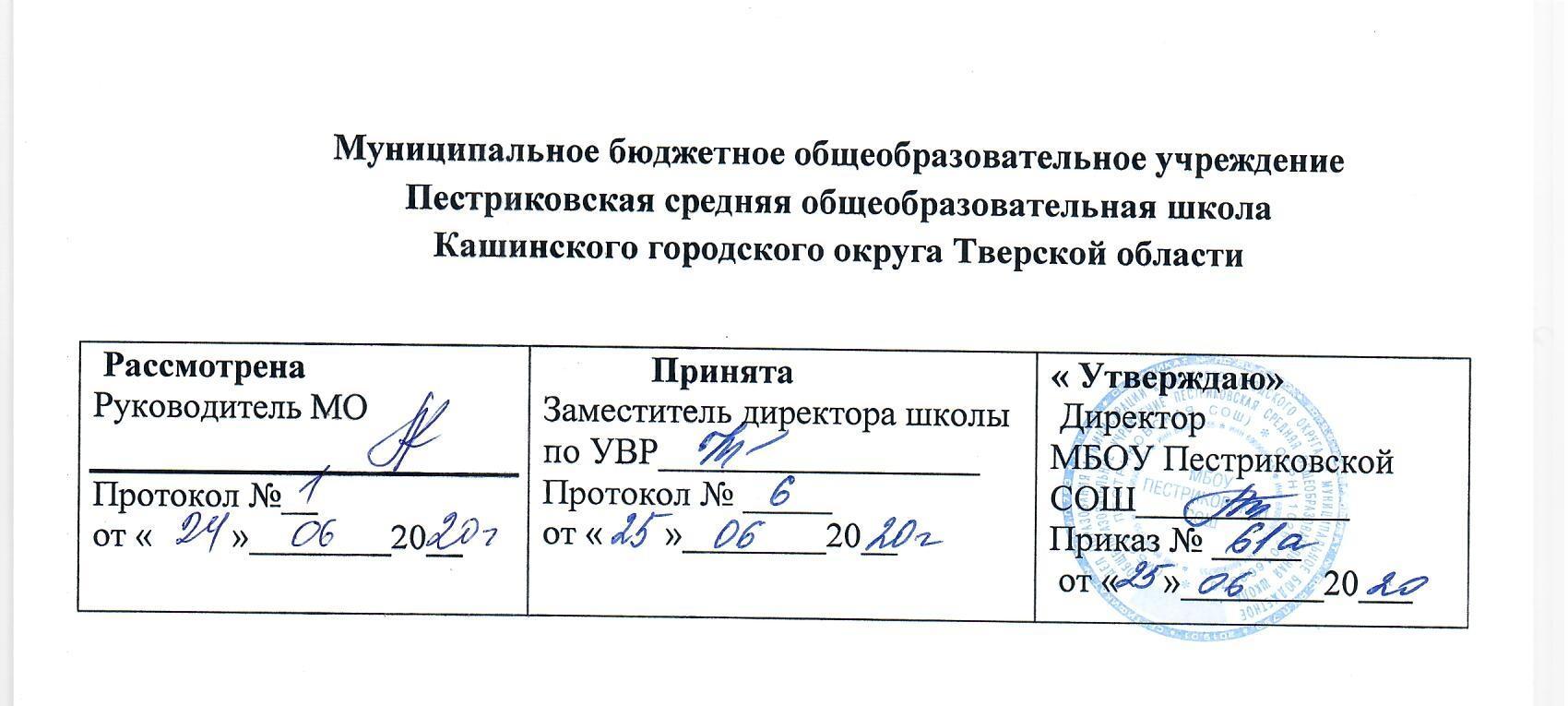 РАБОЧАЯ ПРОГРАММАпо истории(основное общее образование)6 классУчитель:  Зернова И.Ю.2020/2021 учебный годПояснительная записка.  Рабочая программа составлена на основе следующих нормативно-правовых документов:- приказ Министерства образования и науки Российской Федерации от 17.12.2010 № 1897   "Об утверждении федерального государственного образовательного стандарта основного общего образования»  - примерная основная образовательная программа основного общего образования, одобренная решением ФУМО по общему образованию от 08.04.2015, протокол № 1/15 -  Приказ Минобрнауки России от 31.03.2014 N 253
"Об утверждении федерального перечня учебников, рекомендуемых к использованию при реализации имеющих государственную аккредитацию образовательных программ начального общего, основного общего, среднего общего образования"; -  Приказ Минобрнауки России от 8 июня 2015 года № 576 «О внесении изменений в федеральный перечень учебников, рекомендованных к использованию при реализации имеющих государственную аккредитацию образовательных программ начального общего, основного общего, среднего общего образования, утвержденный приказом Министерства образования и науки Российской Федерации от 31 марта 2014 г. № 253»  - Письмо Министерства образования и науки РФ от 24.11.2011 №МД – 1552/03 «Об оснащении образовательных учреждений учебным и учебно-лабораторным оборудованием»; - примерная программа основного общего образования по истории; - рабочая программа и тематическое планирование курса «История России» 6-9 классы изд-ва «Просвещение», Москва 2016 год; авторы А.А.Данилов, О.Н.Журавлёва, И.Е.Барыкина; - рабочие программы по всеобщей истории к предметной линии учебников А.А.Вигасина – О.С.Сороко-Цюпы 5-9 классы изд-ва «Просвещение», Москва 2014 год; - концепция исторического образования в общеобразовательных учреждениях Российской Федерации (проект); - концепция единого учебно-методического комплекса по отечественной истории (включающей Историко-культурный Стандарт изучения Отечественной истории) (проект);Содержание учебного предмета «История» в основной школе изучается в рамках двух курсов: «История России» и «Всеобщая история».Программа предполагает использование следующих учебников: «История России. 6 класс» в двух частях, авторы: Н. М. Арсентьев, А. А. Данилов и др. под редакцией А. В. Торкунова; М. «Просвещение», 2016 год; «Всеобщая история. История средних веков. 6 класс», авторы: Е.В.Агибалова, Г.М.Донской; М. «Просвещение», 2014 год.Общая характеристика учебного предмета «История»:Отбор учебного материала для содержания программы осуществлён с учётом целей и задач изучения истории в основной школе, её места в системе школьного образования, возрастных потребностей и познавательных возможностей учащихся 6 класса, особенностей их социализации, а также ресурса учебного времени, отводимого на изучение предмета.Программа разработана на основе требований Концепции единого учебно-методического комплекса по отечественной истории, а также принципов и содержания Историко-культурного стандарта и рассчитана на средний уровень учащихся.В современном плюралистическом российском обществе единая концепция исторического образования выступает в качестве общественного договора, призванного обеспечить согласованную и поддержанную обществом версию отечественной и всеобщей истории. Подобный подход не исключает сохранения плюрализма оценок и суждений в рамках исторических исследований, а также методических подходов к преподаванию отечественной истории на различных этапах обучения и воспитания учащихся. Центральной идеей концепции является рассмотрение истории формирования государственной территории и единого многонационального российского народа. Судьба России созидалась единением разных народов, традиций и культур. Это обусловило ключевую роль этнокультурных компонентов, обеспечивающих достижение единства, гармонии и согласия в российском многонациональном обществе.Курс отечественной истории является важнейшим слагаемым школьного предмета «История».Цели и задачи изучения учебного предмета «История»:Целью школьного исторического образования является формирование у обучающихся целостной картины российской и мировой истории, учитывающей взаимосвязь всех ее этапов, их значимость для понимания современного места и роли России в мире, важность вклада каждого народа, его культуры в общую историю страны и мировую историю, формирование личностной позиции по основным этапам развития российского государства и общества, а также современного образа России.Задачи изучения истории в основной школе:формирование у молодого поколения ориентиров для гражданской, этнонациональной, социальной, культурной самоидентификации в окружающем мире;овладение учащимися знаниями об основных этапах развития человеческого общества с древности до наших дней в социальной, экономической, политической, духовной и нравственной сферах при особом внимании к месту и роли России во всемирно-историческом процессе;воспитание учащихся в духе патриотизма, уважения к своему Отечеству — многонациональному Российскому государству в соответствии с идеями взаимопонимания, толерантности и мира между людьми и народами, в духе демократических ценностей современного общества;развитие у учащихся способности анализировать содержащуюся в различных источниках информацию о событиях и явлениях прошлого и настоящего, руководствуясь принципом историзма, в их динамике, взаимосвязи и взаимообусловленности;формирование у школьников умений применять исторические знания для осмысления сущности современных общественных явлений, в общении с другими людьми в современном поликультурном, полиэтничном и многоконфессиональном обществе.Описание места учебного предмета "История" в учебном плане:На изучение учебного предмета «История» в 6 классе отводится 68 часов. Изучение учебного предмета «История» начинается с изучения курса «История средних веков» (28 часов). Так как изучение отечественной истории является приоритетным в школьном историческом образовании, соответственно на изучение курса «История России» отводится 40 часов учебного времени. Контроль знаний предполагает повторение, обобщение, а также итоговое повторение изученных тем. На контроль знаний учащихся отводится 5 часов учебного времени. В конце каждой четверти предполагается 20 минут урока отводить на систематизацию знаний и умений изученного материала.Данная рабочая программа предполагает реализацию регионального компонента отечественной истории. Для этого отводится 3 часа учебного времени в курсе изучения отечественной истории.Личностные, метапредметные и предметные результаты освоения учебного предмета «История»:Личностными результатами изучения отечественной истории являются:• первичная социальная и культурная идентичность на основе усвоения системы исторических понятий и представлений о прошлом Отечества (период до XVII в.), эмоционально положительное принятие своей этнической идентичности;• уважение и принятие культурного многообразия народов России и мира, понимание важной роли взаимодействия народов;• изложение своей точки зрения, её аргументация (в соответствии с возрастными возможностями);• следование этическим нормам и правилам ведения диалога;• формулирование ценностных суждений и/или своей позиции по изучаемой проблеме;• проявление доброжелательности и эмоционально-нравственной отзывчивости, эмпатии как понимания чувств других людей и сопереживания им;• соотнесение своих взглядов и принципов с исторически возникавшими мировоззренческими системами (под руководством учителя);• обсуждение и оценивание собственных достижений, а также достижений других обучающихся (под руководством педагога);• навыки конструктивного взаимодействия в социальном общении.В ряду метапредметных результатов изучения истории можно отметить следующие умения:• осуществлять постановку учебной задачи (при поддержке учителя);• планировать при поддержке учителя пути достижения образовательных целей, выбирать наиболее эффективные способы решения учебных и познавательных задач, оценивать правильность выполнения действий;• соотносить свои действия с планируемыми результатами, осуществлять контроль своей деятельности в процессе достижения результата, оценивать правильность решения учебной задачи;• работать с дополнительной информацией, анализировать графическую, художественную, текстовую, аудиовизуальную информацию, обобщать факты, составлять план, тезисы, формулировать и обосновывать выводы и т. д.;• критически оценивать достоверность информации (с помощью педагога), собирать и фиксировать информацию, выделяя главную и второстепенную;• использовать в учебной деятельности современные источники информации, находить информацию в индивидуальной информационной среде, среде образовательного учреждения, федеральных хранилищах образовательных информационных ресурсов и Интернете под руководством педагога;• использовать ранее изученный материал для решения познавательных задач;• ставить репродуктивные вопросы по изученному материалу;• определять понятия, устанавливать аналогии, классифицировать явления, с помощью учителя выбирать основания и критерии для классификации и обобщения;• логически строить рассуждение, выстраивать ответ в соответствии с заданием, целью (сжато, полно, выборочно);• применять начальные исследовательские умения при решении поисковых задач;• решать творческие задачи, представлять результаты своей деятельности в различных видах публичных выступлений (высказывание, монолог, беседа, сообщение, презентация, дискуссия и др.), а также в форме письменных работ;• использовать ИКТ-технологии для обработки, передачи, систематизации и презентации информации;• планировать этапы выполнения проектной работы, распределять обязанности, отслеживать продвижение в выполнении задания и контролировать качество выполнения работы;• организовывать учебное сотрудничество и совместную деятельность с учителем и сверстниками, работать индивидуально и в группе;• определять свою роль в учебной группе, вклад всех участников в общий результат;• выявлять позитивные и негативные факторы, влияющие на результаты и качество выполнения задания.Предметные результаты изучения истории включают:• применение основных хронологических понятий, терминов (век, его четверть, треть);• установление синхронистических связей истории России и стран Европы и Азии в XVI—XVII вв.;• составление и анализ генеалогических схем и таблиц;• определение и использование исторических понятий и терминов;• использование сведений из исторической карты как источника информации;• овладение представлениями об историческом пути России XVI—XVII вв. и судьбах населяющих её народов;• описание условий существования, основных занятий, образа жизни народов России, исторических событий и процессов;• использование знаний о месте и роли России во всемирно-историческом процессе в изучаемый период;• сопоставление развития Руси и других стран в период Средневековья, выявление общих черт и особенностей (в связи с понятиями «централизованное государство», «всероссийский рынок» и др.); понимание взаимосвязи между социальными явлениями и процессами, их влияния на жизнь народов России;• высказывание суждений о значении и месте исторического и культурного наследия предков;• поиск информации в источниках различного типа и вида (в материальных памятниках, фрагментах летописей, правовых документов, публицистических произведений и др.);• анализ информации о событиях и явлениях прошлого с использованием понятийного и познавательного инструментария социальных наук;• сравнение (под руководством учителя) свидетельств различных исторических источников, выявление в них общих черт и особенностей;• использование приёмов исторического анализа (сопоставление и обобщение фактов, раскрытие причинно-следственных связей, целей и результатов деятельности персоналий и др.);• раскрытие характерных, существенных черт: а) экономических и социальных отношений и политического строя на Руси и в других государствах; б) ценностей, господствовавших в средневековых обществах, религиозных воззрений, представлений средневекового человека о мире;• понимание исторической обусловленности и мотивации поступков людей эпохи Средневековья, оценивание результатов жизнедеятельности исходя из гуманистических установок, национальных интересов Российского государства;• сопоставление (с помощью учителя) различных версий и оценок исторических событий и личностей;• определение и аргументация собственного отношения к дискуссионным проблемам прошлого;• систематизация информации в ходе проектной деятельности, представление её результатов как по периоду в целом, так и по отдельным тематическим блокам;• поиск и презентация материалов истории своего края, страны, применение краеведческих знаний при составлении описаний исторических и культурных памятников на территории современной Российской Федерации;• расширение опыта применения историко-культурного, историко-антропологического, цивилизационного подходов к оценке социальных явлений;• составление с привлечением дополнительной литературы описания памятников средневековой культуры Руси и других стран, рассуждение об их художественных достоинствах и значении;• понимание культурного многообразия народов Евразии в изучаемый период, личностное осмысление социального, духовного, нравственного опыта народов России.Планируемые результаты изучения Истории Средних веков Выпускник научится:• локализовать во времени общие рамки и события Средневековья, этапы становления и развития Русского государства; соотносить хронологию истории Руси и всеобщей истории;применять знание фактов для характеристики эпохи Средних веков в отечественной и всеобщей истории, её ключевых событий и явлений;• использовать историческую карту как источник информации о территории, об экономических и культурных центрах Руси и других государств в Средние века, о направлениях крупнейших передвижений людей — походов, завоеваний, колонизаций и др.;• проводить поиск информации в исторических текстах, материальных исторических памятниках Средневековья;• составлять описание образа жизни различных групп населения в средневековых обществах на Руси и в других странах, памятников материальной и художественной культуры; рассказывать о значительных событиях средневековой истории;• раскрывать характерные, существенные черты: а) экономических и социальных отношений и политического строя на Руси и в других государствах; б) ценностей, господствовавших в средневековых обществах, религиозных воззрений, представлений средневекового человека о мире;• объяснять причины и следствия ключевых событий отечественной и всеобщей истории Средних веков;• сопоставлять развитие Руси и других стран в период Средневековья, показывать общие черты и особенности (в связи с понятиями «политическая раздробленность», «централизованное государство» и др.);• давать оценку событиям и личностям отечественной и всеобщей истории Средних веков.Выпускник получит возможность научиться:• давать сопоставительную характеристику политического устройства государств Средневековья (Русь, Запад, Восток);• сравнивать свидетельства различных исторических источников, выявляя в них общее и различия;• составлять на основе информации учебника и дополнительной литературы описания памятников средневековой культуры Руси и других стран, объяснять, в чём заключаются их художественные достоинства и значение.Содержание учебного курса «История средних веков» (в рамках учебного предмета «История») – 28 часов :Введение. Живое Средневековье. Что изучает история Средних веков. Дискуссии учёных о временных границах эпохи Средневековья. Условность термина «Средневековье». Место истории Средних веков в истории человечества. Этапы развития эпохи Средневековья. По каким источникам учёные изучают историю Средних веков.Становление средневековой Европы.Образование варварских королевств. Государство франков и христианская церковь в VI-VIII вв. образование варварских государств на территории бывшей Западной Римской империи. Франки. Возвышение Хлодвига – вождя франков. Складывание королевства у франков во главе с Хлодвигом, основателем рода Меровингов. Признание римской знатью власти Хлодвига. Переход от обычая к писанному закону как инструменту внедрения регулирования единых порядков на территории Франкского государства. Складывание крупного землевладения и новых отношений среди франков. Полноправность знати на местах. Завершение распада родовой организации франков и переход к соседской общине. Раздел Хлодвигом Франкского королевства между наследниками. Хлодвиг и христианская церковь. Христианство как инструмент объединения и подчинения населения власти, освящённой Богом.Духовенство и миряне. Новые образцы и правила жизни по Библии для франков. Распространение христианства среди варваров. Появление монахов и возникновение их поселений – монастырей. Белое и чёрное монашество. Монастыри как центры формирования новой культуры. Превращение монастырей в крупных землевладельцев. Усобицы потомков Хлодвига и их последствия для Франкского королевства. Карл Мартелл. Битва у Пуатье и её значение. Военная реформа Карла Мартелла. Феод и феодал. Папа Римский и Пипин Короткий. «Дар Пипина»: образование государств пап римских – Папской области.Возникновение и распад империи Карла Великого. Держава Каролингов: этапы формирования, короли и подданные. Карл Великий. Распад Каролингской империи. Образование государств во Франции, Германии, Италии. Священная Римская империя. Британия и Ирландия в раннее Средневековье. Норманны: общественный строй, завоевания. Ранние славянские государства. Складывание феодальных отношений в странах Европы. Христианизация Европы. Светские правители и папы. Культура раннего Средневековья.Византийская империя в IV—XI вв.: территория, хозяйство, управление. Византийские императоры; Юстиниан. Кодификация законов. Власть императора и церковь. Внешняя политика Византии: отношения с соседями, вторжения славян и арабов. Культура Византии.Арабы в VI—ХI вв.: расселение, занятия. Возникновение и распространение ислама. Завоевания арабов. Арабский халифат, его расцвет и распад. Арабская культура.Зрелое Средневековье. Средневековое европейское общество. Аграрное производство. Феодальное землевладение. Феодальная иерархия. Знать и рыцарство: социальный статус, образ жизни.Крестьянство: феодальная зависимость, повинности, условия жизни. Крестьянская община.Города — центры ремесла, торговли, культуры. Городские сословия. Цехи и гильдии. Городское управление. Борьба городов и сеньоров. Средневековые города-республики. Облик средневековых городов. Быт горожан.Церковь и духовенство. Разделение христианства на католицизм и православие. Отношения светской власти и церкви. Крестовые походы: цели, участники, результаты. Духовно-рыцарские ордены. Ереси: причины возникновения и распространения. Преследование еретиков.Государства Европы в XII—ХV вв. Усиление королевской власти в странах Западной Европы. Сословно-представительная монархия. Образование централизованных государств в Англии, Франции. Столетняя война; Ж. д’Арк. Германские государства в XII—XV вв. Реконкиста и образование централизованных государств на Пиренейском полуострове. Итальянские республики в XII—XV вв. Экономическое и социальное развитие европейских стран. Обострение социальных противоречий в XIV в. (Жакерия, восстание Уота Тайлера). Гуситское движение в Чехии.Византийская империя и славянские государства в XII—XV вв. Экспансия турок-османов и падение Византии.Культура средневековой Европы. Представления средневекового человека о мире. Место религии в жизни человека и общества. Образование: школы и университеты. Сословный характер культуры. Средневековый эпос. Рыцарская литература. Городской и крестьянский фольклор. Романский и готический стили в художественной культуре. Развитие знаний о природе и человеке. Гуманизм. Раннее Возрождение: художники и их творения.Страны Востока в Средние века. Османская империя: завоевания турок-османов, управление империей, положение покоренных народов. Монгольская держава: общественный строй монгольских племен, завоевания Чингисхана и его потомков, управление подчиненными территориями. Китай: империи, правители и подданные, борьба против завоевателей. Япония в Средние века. Индия: раздробленность индийских княжеств, вторжение мусульман, Делийский султанат. Культура народов Востока. Литература. Архитектура. Традиционные искусства и ремесла.Государства доколумбовой Америки. Общественный строй. Религиозные верования населения. Культура.Историческое и культурное наследие Средневековья.Содержание учебного курса «История России» (в рамках учебного предмета «История») – 40 часов.ОТ ДРЕВНЕЙ РУСИ К РОССИЙСКОМУ ГОСУДАРСТВУ (С ДРЕВНОСТИ ДО КОНЦА XV в.)Введение. Предмет отечественной истории. История России как неотъемлемая часть всемирно-исторического процесса. Факторы самобытности российской истории. Природный фактор в отечественной истории. Источники по российской истории. Историческое пространство и символы российской истории. Кто и для чего фальсифицирует историю России.Народы и государства на территории нашей страны в древности. Появление и расселение человека на территории современной России. Первые культуры и общества. Малые государства Причерноморья в эллинистическую эпоху.Евразийские степи и лесостепь. Народы Сибири и Дальнего Востока. Хуннский каганат. Скифское царство. Сарматы. Финские племена. Аланы.Образование государства Русь.  Предпосылки и особенности складывания государства Русь. Формирование княжеской власти (князь и дружина, полюдье). Новгород и Киев — центры древнерусской государственности. Князь Олег. Образование государства. Перенос столицы в Киев. Первые русские князья, их внутренняя и внешняя политика. Формирование территории государства Русь. Социально-экономический строй ранней Руси. Земельные отношения. Свободное и зависимое население. Крупнейшие русские города, развитие ремёсел и торговли. Отношения Руси с соседними народами и государствами: Византией, странами Северной и Центральной Европы, кочевниками. Святослав и его роль в формировании системы геополитических интересов Руси. Европейский христианский мир. Крещение Руси: при- чины и значение. Владимир I Святой. Зарождение ранней русской культуры, её специфика и достижения. Былинный эпос. Возникновение письменности. Начало летописания. Литература и её жанры (слово, житие, поучение, хожение). Деревянное и каменное зодчество. Монументальная живопись, мозаики, фрески.Иконы. Декоративно-прикладное искусство.Быт и образ жизни разных слоёв населения.Русь в конце X — начале XII в. Расцвет Русского государства. Политический строй. Органы власти и управления. Внутриполитическое развитие. Ярослав Мудрый. Владимир Мономах. Древнерусское право: Русская Правда, церковные уставы. Социально-экономический уклад. Земельные отношения. Уровень социально-экономического развития русских земель.Дискуссии об общественном строе. Основные социальные слои древнерусского общества. Зависимые категории населения. Православная церковь и её роль в жизни общества.Развитие международных связей Русского государства, укрепление его международного положения.Развитие культуры. Летописание. «Повесть временных лет». Нестор. Просвещение. Литература. Деревянное и каменное зодчество, скульптура, живопись, прикладное искусство. Комплексный характер художественного оформления архитектурных сооружений. Значение древнерусской культуры в развитии европейской культуры.Ценностные ориентации русского общества. Повседневная жизнь, сельский и городской быт. Положение женщины. Дети и их воспитание. Картина мира древнерусского человека. Изменения в повседневной жизни с принятием христианства. Нехристианские общины на территории Руси.Русь в середине ХII — начале XIII в. Причины, особенности и последствия политической раздробленности на Руси. Формирование системы земель — самостоятельных государств.Изменения в политическом строе. Эволюция общественного строя и права. Территория и население крупнейших русских земель. Рост и расцвет городов. Консолидирующая роль православной церкви в условиях политической децентрализации.Международные связи русских земель.Развитие русской культуры: формирование региональных центров. Летописание и его центры. Даниил Заточник. «Слово о полку Игореве».Русские земли в середине XIII — XIV в.Возникновение Монгольской державы. Чингисхан и его завоевания. Формирование Монгольской империи и её влияние на развитие народов Евразии. Великая Яса.Завоевательные походы Батыя на Русь и Восточную Европу и их последствия. Образование Золотой Орды. Русские земли в составе Золотой Орды. Политико-государственное устройство страны. Система управления. Армия и вооружение. Налоги и повинности населения. Города. Международная торговля.Влияние Орды на политическую традицию русских земель, менталитет, культуру и быт населения.Золотая Орда в системе международных связей. Южные и западные русские земли. Возникновение Литовского государства и включение в его состав части русских земель.Северо-западные земли: Новгородская и Псковская. Борьба с экспансией крестоносцев на западных границах Руси. Александр Невский. Политический строй Новгорода и Пскова. Княжества Северо-Восточной Руси. Борьба за великое княжение Владимирское. Противостояние Твери и Москвы. Усиление Московского княжества. Иван Калита. Народные выступления против ордынского господства. Дмитрий Донской. Куликовская битва. Закрепление первенствующего положения московских князей.Религиозная политика в Орде и статус православной церкви. Принятие ислама и его распространение. Русская православная церковь в условиях ордынского господства.Сергий Радонежский. Культура и быт. Летописание. «Слово о погибели Русской земли». «Задонщина». Жития. Архитектура и живопись. Феофан Грек. Андрей Рублёв.Ордынское влияние на развитие культуры и повседневную жизнь в русских землях.Формирование единого Русского государства. Политическая карта русских земель в начале XV в. Борьба Литовского и Московского княжеств за объединение русских земель. Распад Золотой Орды и его влияние на политическое развитие русских земель. Большая Орда, Крымское, Казанское, Сибирское ханства, Ногайская Орда и их отношения с Московским государством.Междоусобная война в Московском княжестве во второй четверти XV в. Василий Тёмный. Новгород и Псков в XV в. Иван III. Присоединение Новгорода и Твери к Москве. Ликвидация зависимости от Орды. Принятие общерусского Судебника. Государственные символы единого государства.Характер экономического развития русских земель. Установление автокефалии Русской православной церкви. Внутрицерковная борьба. Ереси.Расширение международных связей Московского государства.Культурное пространство единого государства. Летописание общерусское и региональное. «Хождение за три моря» Афанасия Никитина. Архитектура и живопись. Московский Кремль.Повседневная жизнь и быт населения.Региональный компонентНаш регион в древности и Средневековье.Понятия и термины:Присваивающее и производящее хозяйство. Славяне. Подсечно-огневая система земледелия, перелог, двухполье, трёхполье. Натуральное хозяйство и рынок. Город. Концы и улицы (Новгород). Село. Дань, полюдье. Монархия, республика. Князь, вече, посадник, воевода, тысяцкий, бояре, отроки, гриди, детские. Дружина. «Люди градские», «гражане». Купцы. Гости. Смерды, закупы, холопы. Язычество, христианство, православие, ислам, иудаизм. Епархия. Монастырь. Митрополит. Патриарх. Автокефалия (церковная). Десятина. Раздробленность. Вотчина. Поместье. Крестьяне. Барщина и оброк. Граффити. Базилика. Крестово-купольный храм. Плинфа. Фреска. Мозаика. Летопись. Жития, житийная литература. Берестяные грамоты. Былины. Орда. Курултай, тумен, нойон, баскак, ярлык, «выход». Крестоносцы. Централизация. Кормление. Царь. Государственная символика. Герб.Персоналии:Рюрик. Аскольд и Дир. Олег. Игорь. Ольга. Святослав Игоревич. Владимир Святой. Борис и Глеб. Святополк Окаянный. Ярослав Мудрый. Ярославичи: Изяслав, Святослав, Всеволод. Всеслав Полоцкий. Святополк Изяславич. Владимир Мономах. Мстислав Великий. Ярослав Осмомысл. Роман Мстиславич. Даниил Галицкий. Юрий Долгорукий. Андрей Боголюбский. Всеволод Большое Гнездо. Мстислав «Удатный». Игорь Святославич. Чингисхан. Батый (Бату-хан). Юрий Всеволодич. Ярослав Всеволодич. Михаил Всеволодич Черниговский. Александр Невский. Даниил Московский. Михаил Ярославич Тверской. Юрий Данилович. Иван Калита. Миндовг. Гедимин. Ольгерд. Ягайло. Витовт. Узбек. Мамай. Тохтамыш. Едигей. Тимур. Дмитрий Донской. Василий I. Василий Тёмный.  Иван III.Кирилл и Мефодий. Кий. Митрополит Иларион. Нестор. Даниил Заточник. Сергий Радонежский. Стефан Пермский. Митрополиты Пётр, Алексий, Иона. Софья Витовтовна. Юрий Дмитриевич. Дмитрий Шемяка. Феофан Грек. Андрей Рублев.  ЕвфимийII (новгородский архиепископ). Марфа Борецкая. София (Зоя) Палеолог. Афанасий Никитин. Аристотель Фиораванти.События/даты:VI-IX вв. — расселение славян по территории Восточной Европы860 – поход Руси на Константинополь862 – «призвание» Рюрика882 – захват Олегом Киева907 – поход Олега на Константинополь911 – договор Руси с Византией941 – поход Игоря на Константинополь944 – договор Руси с Византией964-972 – походы Святослава978/980-1015 – княжение Владимира Святославича в Киеве988 – крещение Руси1015-1026 – усобицы между сыновьями Владимира1016-1018 и 1019-1054 – княжение Ярослава МудрогоXI в. – Правда Русская (Краткая редакция)1068 – восстание в Киеве1097 – Любечский съезд1113 – восстание в Киеве, «Устав» Владимира Мономаха1113-1125 – княжение в Киеве Владимира Мономаха1125-1132 – княжение в Киеве Мстислава Великого1130-е – завершение разделения Руси на землиНачало XII в. – «Повесть временных лет»XII в. – Правда Русская (Пространная редакция)1147 – первое упоминание Москвы1185 – поход Игоря Святославича на половцев1199 – объединение Галицкой и Волынской земли1223 – битва на р. Калке1237-1241 – завоевание Руси Монгольской империей1240, 15 июля – Невская битва1242, 5 апреля – Ледовое побоище1242-1243 – образование Золотой Орды1325-1340 – княжение Ивана Калиты.1327 – антиордынское восстание в Твери1359-1389 – княжение Дмитрия Донского1378, 11 августа – битва на р. Воже1380, 8 сентября – Куликовская битва1382 – разорение Москвы Тохтамышем1383-1389 – закрепление великого княжения Владимирского за московским княжеским домом1389 – 1425 – княжение Василия I1395 – разгром Золотой Орды Тимуром1410, 15 июля – Грюнвальдская битва1425-1453 – междоусобная война в Московском княжестве1425-1462 – княжение Василия II1448 – установление автокефалии Русской церкви1462-1505 – княжение Ивана III1472 – прекращение выплаты дани в Орду1478 – присоединение Новгородской земли к Москве1480 – «стояние» на р. Угре1485 – присоединение Тверского великого княжества к Москве1487-1503 – присоединение Чернигово-Северской и части Смоленской земель1497 – принятие общерусского СудебникаОсновные источники:Договоры Руси с Византией. Русская Правда. «Повесть временных лет». «Поучение Владимира Мономаха». Новгородская первая летопись. «Слово о полку Игореве». Галицко-Волынская летопись. «Житие Александра Невского». «Житие Михаила Ярославича Тверского». «Задонщина». Летописные повести о Куликовской битве. «Житие Сергия Радонежского». Новгородская псалтырь. Берестяные грамоты. Княжеские духовные и договорные грамоты. Псковская судная грамота. Судебник 1497 г.Описание материально-технического обеспечения образовательного процессаЛитература:Программно-нормативное обеспечение:ФГОС: основное общее образование // ФГОС. М.: Просвещение, 2009.Примерные программы по учебным предметам. История. 5-9 классы: проект. – 2-е изд. – М.: Просвещение, 2011.Концепция единого учебно-методического комплекса по отечественной истории (http://минобрнауки.рф/документы/3483). Историко-культурный стандарт (http://минобрнауки.рф/документы/3483).Данилов А.А. Рабочая программа и тематическое планирование курса «История России». 6-9 кл. (основная школа) / А. А. Данилов, О. Н. Журавлева, И. Е. Барыкина. - М.: Просвещение, 2016. Рабочие программы по всеобщей истории к предметной линии учебников А.А.Вигасина – О.С.Сороко-Цюпы 5-9 классы изд-ва «Просвещение», Москва 2014 годСостав учебно-методического комплекта:Учебник. История России. 6 класс. Арсентьев Н.М., Данилов А.А., Стефанович П.С., Токарева А.Я., под редакцией А. В. Торкунова.Учебник «Всеобщая история. История средних веков. 6 класс», авторы: Е.В.Агибалова, Г.М.Донской; М. «Просвещение», 2014 год.Поурочные рекомендации. История России. 6 класс. Журавлева О.Н.Рабочая тетрадь. История России. 6 класс. Данилов А.А., Лукутин А.В., Артасов И.А.Комплект карт. История России. 6 класс. Сост. Н.М. Арсентьев, А.А. Данилов.Книга для чтения. История России. 6-9 классы. Данилов А.А.Хрестоматия. История России. 6–10 классы (в 2-х частях). Сост. Данилов А.А.  Рабочая программа и тематическое планирование курса «История России». 6–9 классы. Данилов А.А., Журавлева О.Н., Барыкина И.Е.Комплект методических материалов в помощь учителю истории. Сост. Данилов А.А.Поурочные разработки по учебнику Е.В.Агибаловой, Г.М.Донского «История средних веков», автор-составитель: Н.Ю.Колесниченко, Волгоград, «Учитель». Методическое пособие с электронным приложением «Уроки истории с применением информационных технологий. 6 класс. Средние века»; составитель: И.В.Панченкова; Москва «Планета»,2014 год.Методическое пособие с электронным приложением «Повторение и контроль знаний. Интерактивные дидактические материалы. История России. 6 класс»; автор-составитель: О.А.Мартьянова; Москва «Планета», 2011 год.Технические средства:1.Проектор2.Компьютер3.Экран.Ресурсы Интернетhttp://fcior.edu.ru/ Федеральный центр информационно-образовательных ресурсов.http://school-collection.edu.ru/  Единая коллекция цифровых образовательных ресурсов.http://www.ug.ru/ - Официальный сайт "Учительской газеты". На сайте представлены новости образования, рассматриваются вопросы воспитания, социальной защиты, методики обучения http://pedsovet.org/ - Всероссийский интернет-педсоветhttp://www.1september.ru/ru/ - Газета "Первое Сентября" и ее приложения. Информация для педагоговhttp://www.it-n.ru/ - Сеть творческих учителей	http://www.pish.ru/сайт журнала «Преподавание истории в школе» с архивом  http://his.1september.ru  Газета "История" и сайт для учителя "Я иду на урок истории"http://www.fipi.ru  - ФИПИhttp://www.uchportal.ru/ - учительский портал – по предметам – уроки, презентации, внеклассная работа, тесты, планирования, компьютерные программhttp://rosolymp.ru/ - Всероссийская  Олимпиада школьников http://www.zavuch.info/   - Завуч-инфо (методическая библиотека, педагогическая ярмарка, сообщество педагогов, новости…)http://www.km-school.ru/r1/media/a1.asp - Энциклопедия Кирилла и Мефодияhttp://www.hrono.info/biograf/index.php  - Хронос. Коллекция ресурсов по истории. Подробные биографии, документы,                   статьи, картыhttp://www.russianculture.ru/ - портал «Культура России»;http://www.historia.ru/ - «Мир истории». Электронный журнал Всеобщая история – 28 часов.№Тема урокаКол-во часовТип урокаЭлементы содержанияКомпетенцииКомпетенцииКомпетенцииОбъекты и формы текущего контроля Домашнее заданиеДата урока п/ф№Тема урокаКол-во часовТип урокаЭлементы содержанияЛичностныеМетапредметныеПредметные Объекты и формы текущего контроля Домашнее заданиеДата урока п/ф1.Введение 1Урок изучения нового материала.Понятие «средние века». Хронологические рамки средневековья. Исторические источники.формирование осознанного, уважительного и доброжелательного отношения к истории, культуре, религии, традициямумение  определять понятия, создавать обобщения,Называть хронологические рамки «средневековья». Определять по ленте времени географические пределы средневекового мира.Стартовая работа за 5 классВведение. 2 Древние германцы и Римская империя1 Урок изучения нового материала.Великое переселение народов. Кельты, германцы, славяне. Занятия германцев. Выделение знати. Падение Западной Римской империи. Гунны формирование осознанного, уважительного и доброжелательного отношения к истории, культуре, религии, традициямумение  определять понятия, создавать обобщения,Сравнивать общество древних германцев и общество Римской империи. Что они могли перенять друг у друга. Сравнить богов древних греков и древних германцев.§13Королевство франков и германская церковь в V-VIII вв.1 Комбинированный урокКоролевская власть при Хлодвиге. Законы франков. Принятие христианства.Христианская церковь. Монастыри.развитие морального сознания и компетентности в решении моральных проблем на основе личностного выбора.Уметь использовать текст исторического источника при ответе на вопрос.овладение целостными представлениями об историческом пути народов всего человечестваработать с историческими документами§24Возникновение и распад империи Карла Великого. Феодальная раздробленность.1 Урок-практикумКарл Великий. Войны в Италии и Испании. Франкская империя и е. распад. Междоусобные войны. Сеньоры и вассалы. Феодальная лестница.развитие морального сознания и компетентности в решении моральных проблем на основе личностного выбора.Определять на основе изученного материала причины и следствия важнейших исторических событий.овладение целостными представлениями об историческом пути народов всего человечестваОценить деятельность исторических личностей (на примере Карла Великого); работать с историческими документами (дифференцированно)§35 Западная Европа в IX – XI веках. 1 Комбинированный урокСлабость королевской власти во Франции. Священная Римская империя. Англия в раннее средневековье; англосаксы и норманнское завоевание.развитие морального сознания и компетентности в решении моральных проблем на основе личностного выбора.Уметь объяснять своё отношение к наиболее значимым событиям и личностям в истории.овладение целостными представлениями об историческом пути народов всего человечества Работа в группах: «сильные» - составление развёрнутого плана; «слабые» - ответ на вопросы учебника.§46 Культура Западной Европы в раннее средневековье.1 Урок-практикум.Представления людей о мире в средние века. Каролингское Возрождение. Литература. формирование целостного мировоззренияУметь работать с различными источниками дополнительной информации.приобретение опыта историко-культурного, цивилизационного подхода к оценке социальных явлений  Назвать  существенные черты представлений средневекового человека о мире (индивидуально); Тест (дифференцированно)§57Византия при Юстиниане.Культура Византии1 Урок изучения нового материала.Территория, хозяйство, государственное устройство Византии. Византийские императоры. Юстиниан и его реформы. Войны Юстиниана.Культура Византии. Вторжения славян и арабов.освоение гуманистических традиций и ценностей общества, уважение прав и свобод человекаформулировать и обосновывать выводыУметь анализировать и сравнивать исторические факты.Сравнить управление государством (Византии и империи Карла Великого) –«сильные»Составить  описание произведений искусства – «слабые».§6-78Образование славянских государств1 Урок-практикумРасселение славян. Занятия и образ жизни славян. Болгарское государство. Великоморавская держава и создатели славянской письменности – Кирилл и Мефодий. Образование Чехии и Польши. формирование целостного мировоззренияформулировать и обосновывать выводыУметь самостоятельно работать с текстом учебника и составлять план.Сравнить образ жизни народов (славян и германцев)-для всех; оценить деятельность исторических личностей (Кирилла и Мефодия)-индивидуально.§89Возникновение ислама. Арабский халифат и его распадКультура стран халифата1Урок применения знаний и формирования умений.Расселение, занятия арабских племен. Мухаммед и рождение ислама. Завоевания арабов в Азии, Северной Африке, Европе..Образование, литература, искусство, медицина.понимание культурного многообразия мира, уважение к культуре своего и других народов, толерантностьустанавливать причинно-следственные связи и делать выводыРаскрывать систему управления арабами. Объяснять объединительную роль ислама. Рассказывать о основах вероучения ислама и обязанностях мусульман, основных завоеваниях арабов. Объяснять причины распада Арабского халифата.Рассказывать о развитии культуры в странах халифата. Работа с картой (определить территории, завоёванные арабами) – для всех; подготовить сообщение о причинах распада Арабского халифата – индивидуально.Составить описание произведений искусства – для «слабых»; Таблица – для «сильных».§9-1010Средневековая деревня и ее обитателиВ рыцарском замке.1Урок применения знаний и формирования умений. Феодальное землевладение. Феодальная знать. Жизнь, быт, труд крестьян. Крестьянское хозяйство. Феодальная зависимость и повинности. Крестьянская община.Замок феодала. Снаряжение рыцаря. Развлечения рыцарей. Правила поведения рыцарейформирование нравственных чувств и нравственного поведения;осознание значения семьи в жизни человека и общества, принятие ценности семейной жизни.Умение формулировать, аргументировать и отстаивать своё мнениеОписывать условия, образ жизни и занятия средневекового крестьянина.Уметь раскрыть суть феодальных отношений. Описывать условия, образ жизни и занятия средневекового феодала. Составлять описание феодала с помощью текста и иллюстраций учебника.Выписать существенные черты социального положения людей (на примере феодалов и крестьян) – для «слабых»; составить сравнительную таблицу «Жизнь и быт раба и зависимого крестьянина – для «сильных».Использовать иллюстрации при описании снаряжения и замка рыцаря – для «слабых»; составить рассказ «День феодала» - для «сильных».§11-1212Формирование средневековых городов.  Горожане и их образ жизни.1Комбинированный урок.Происхождение городов. Облик городов. Борьба с сеньорами. Коммуны. Города-республики. Зарождение демократических порядков.  Городское самоуправление. Городские ремёсла и ремесленники. Ремесленные цеха и гильдии. Торговля и ярмарки. Жизнь и быт горожан.освоение гуманистических традиций и ценностей общества, уважение прав и свобод человекаустанавливать причинно-следственные связи и делать выводы.строить  логическое рассуждение, делать выводы.Называть причины возникновения городов в Средние века. Описывать облик средневекового города. Раскрывать систему самоуправления в городе.Рассказывать о возникновении ремесленных цехов и купеческих гильдий в средние века. Описать средневековый город – для «слабых»; сравнить город-коммуну и город-республику – для «сильных». Сравнить натуральное и товарное хозяйство (общее и различие)§13-§1413Могущество папской власти. Католическая церковь и еретики.1Урок изучения нового материала. Разделение христианства на католицизм и православие. Светские правители церковь. Ереси и преследование еретиков. понимание культурного многообразия мира, уважение к культуре своего и других народов, толерантностьУмение создавать аналогии, умение создавать, применять и преобразовывать знаки и символы, модели и схемы для решения учебных и познавательных задачОбъяснять причины раскола христианской церкви на католическую и православную, источники богатства церкви. Раскрывать причины возникновения ереси.Таблица « Различие католической и православной церквей»§1514Крестовые походы1Урок изучения нового материала. Крестовые походы феодалов, последствия. Крестовые походы бедноты. Духовно-рыцарские ордены.  освоение гуманистических традиций современного общества, уважение прав и свобод человека;формирование и развитие компетентности в области использования информационно-коммуникационных технологийРаскрывать причины и последствия крестовых походов.Выписать государства крестоносцев, характеристика – индивидуально; определить участников всех крестовых походов – для всех.§1615Как происходило объединение Франции1 Комбинированный урок. Возвращение французских территорий. Борьба Филиппа II Августа с английскими королями. Борьба Филиппа IV Красивого с  римским Папой. Генеральные Штаты. Первые успехи объединения понимание культурного многообразия мира, уважение к культуре других народов, толерантность.умение самостоятельно планировать пути  достижения целейОбъяснять причины усиления королевской власти во Франции. Перечислять характерные черты сословной монархии. Перечислить характерные черты политического устройства Франции – для «сильных»; сравнить время правления Филиппа II и Филиппа IV – для всех.§1716Что англичане считают началом своих свобод1 Комбинированный урок.Нормандское завоевание. Генрих II и его реформы. «Великая хартия вольностей». Английский парламент. Причины усиления королевской власти.  уважение прав и свобод человекастроить  логическое рассуждениеОбъяснять роль Английского парламента в управлении страны.Сравнить  причины образования централизованного государства во Франции и Англии.§1817Столетняя война.1 Комбинированный урок.Причины войны и повод к ней. Итоги и последствия Столетней войны. Личность Жанны Д,Арк. уважение к культуре других народов, толерантность.владение устной монологической контекстной речьюИзлагать причины Столетней войны. Сравнивать армии англичан и французов, оценивать их боеспособность.Работа с таблицей: Зафиксировать причины войны и военные действия.§1918Крестьянские восстания во Франции и Англии.1 Комбинированный урок.Крестьянские восстания во Франции и Англии. Личности Уота Тайлера и Гильома Каля, их роль в организации восстаний.формирование осознанного, уважительного и доброжелательного отношения к другому человекуанализировать и обобщать фактыНазывать причины, воззвания восстаний крестьян в Англии и Франции. Сравнивать цели и реальные действия крестьян в Англии и Франции. Знать последствия крестьянских выступлений.Тест – дифференцированно.§2019Усиление королевской власти в конце XV века во Франции и в Англии.1 Комбинированный урок.Завершение объединения Франции. Образование централизованного государства. Война Алой и Белой розы в Англии. Установление сильной центральной власти в Англии .Генрих VIII. Последствия превращения Англии и Франции в централизованные государства.освоение гуманистических традиций и ценностей общества, уважение прав и свобод человекасмысловое чтение;Объяснять причины укрепления централизованного государства во Франции. Объяснять, какую роль сыграла война Алой и Белой розы в становлении и укреплении централизованного государства в Англии.Дать самостоятельную оценку историческим явлениям. Определить существенные черты централизованного государства. Выявить общее и особенное в централизованных государствах Франции и Англии.§2120Реконкиста и образование централизованных государств на Пиренейском полуострове1 Урок изучения нового материала.Мусульманская Испания. Реконкиста. Образование Испанского королевства. Введение инквизиции в Испанииосвоение гуманистических традиций и ценностей общества, уважение прав и свобод человекасмысловое чтение;Показывать на карте государства, расположенные на Пиренейском полуострове. Объяснять понятие «Реконкиста» и рассказывать о её ходе. Знать причины образования самостоятельных государств: Испания и Португалия.Отметить в тетради движение реконкисты – для всех; создать кластер – для «сильных».§2221 Усиление власти князей в Германии. Расцвет итальянских городов.1 Комбинированный урок.Территориальные княжества в Германии. Союзы городов. Городские республики в Италии. Гвельфы и гибеллины. Правление Медичи во Флоренции.освоение гуманистических традиций и ценностей общества, уважение прав и свобод человекапредставлять результаты своей деятельности в форме сравнительной таблицыУметь анализировать, сравнивать изученный материал, выделять общее и особенное.Сравнить  особенности развития Германии и Италии; дать  самостоятельную оценку историческим событиям (индивидуально).§23-24; диф. задания.22Гуситское движение в Чехии1 Урок изучения нового материала.Чехия в XIV веке. Ян Гус. Гуситские войны, их значение. Народное войско. Ян Жижка. Падение Константинополя.способность к определению своей позиции и ответственному поведению вобществеформулировать, аргументировать и отстаивать своё мнениеОбъяснять, почему гуситское движение называют национальным. Рассказывать о ходе и результатах гуситского движения.оценить деятельность исторических личностей (Ян Гус и Ян Жижка).§2523Завоевание турками-османами Балканского полуострова1 Урок применения знаний и формирования умений.Балканские страны перед завоеванием. Завоевания турок-османов. Битва на Косовом поле. Гибель Византии.уважение прав и свобод человека;владение умениями работать с учебной и внешкольной информациейУметь правильно читать несложные карты и картосхемы с опорой на их легендуКластер – для «сильных»; ответ на вопросы учебника – для «слабых».§2624Образование и философия Средневековое искусство.1 Урок применения знаний и формирования умений.Представления средневекового человека о мире. Наука и образование. Появление университетов. Церковь и знания.Место религии в жизни человека и обществаИскусство раннего Возрождения формирование целостного мировоззренияформулировать, аргументировать и отстаивать своё мнениеРассказывать о содержании средневековой литературы, объяснять её сословный характер. Раскрывать особенности средневековой архитектуры, скульптуры, живописи.Составить описание достижений культуры; работать с дополнительной литературой.Составлять описание достижений литературы ;Выявить новые черты в искусстве (индивидуально).§27-§28(индив. задания)25Культура раннего Возрождения в ИталииНаучные открытия и изобретения1 Уроки применения знаний и формирования умений.Возрождение античного наследия. Новое учение о человеке. Гуманизм.Развитие науки и технике. Появление огнестрельного оружия. Развитие мореплавания и кораблестроения. Изобретение книгопечатанияразвитие эстетического сознания через освоение художественного наследия мира,  творческой деятельности эстетического характера.владение умениями работать с учебной и внешкольной информациейУметь работать с различными источниками информации. .Выявить  черты в искусстве; сравнивать идеи гуманистов – для всех; почему это время называется Возрождением? – индивидуально.Составить рассказ   о технических открытиях и изобретениях – для всех; заполнить таблицу – для «сильных».§29 вопросы-§30таблица26Средневековая Азия: Китай, Индия, Япония.1 Урок изучения нового материала.Император и подданные. Крестьянская война. Китай под властью монголов. Борьба против завоевателей. Культура средневекового Китая. Индийские княжества. Вторжение мусульман. Делийский султанат. Культура Индии.формирование осознанного, уважительного и доброжелательного отношения к другому человеку.представлять результаты своей деятельности в форме сравнительной таблицыРассказывать о внутренней и внешней политике династии Манн. Объяснять причины колониальных вторжений в Китай. Объяснять причины крестьянских выступлений и гражданской смуты. Раскрывать политическое устройство индийских княжеств до вторжения мусульман.Составить описание достижений культуры стран. Сравнивать особенности развития Китая и Индии.§31-3227Государства и народы Африки и доколумбовой Америки1 Комбинированный урок.Народы Америки. Государства. Первые земледельческие культуры в Северной Америке. Государства и народы Африкиформирование осознанного, уважительного и доброжелательного отношения к другому человеку, его мнению, мировоззрению, культуре, языку, вере, гражданской позиции, к истории, культуре, религии, традициям, языкам.формулировать и обосновывать выводыРассказывать о возникновении государства у ацтеков, религии и государственном устройстве. Рассказывать о религии и государственном устройстве у майя и инков, о культуре доколумбовой Америки, объяснять её значение. Составить развернутый план параграфа; выявить особенности развития стран.Подготов. к повторению.28 Повторение «Наследие истории Средних веков в истории человечества».1 Повторительно-обобщающий урок Систематизировать и обобщить материал по изученному периоду.формулировать и обосновывать выводыУметь работать с тестовыми заданиями. Выполнение тестов, написание эссе.История России – 40 часовИстория России – 40 часовИстория России – 40 часовИстория России – 40 часовИстория России – 40 часовИстория России – 40 часовИстория России – 40 часовИстория России – 40 часовИстория России – 40 часовИстория России – 40 часовИстория России – 40 часов№Тема урокаКол-во часовТип урокаОсновное содержание по темамПланируемая деятельностьучащихся (на уровне учебных действий)Планируемая деятельностьучащихся (на уровне учебных действий)Планируемая деятельностьучащихся (на уровне учебных действий)Формы контроляДомашнее заданиеДата проведения п/фВведение – 1 часВведение – 1 часВведение – 1 часВведение – 1 часВведение – 1 часВведение – 1 часВведение – 1 часВведение – 1 часВведение – 1 часВведение – 1 часВведение – 1 час29 Наша Родина - Россия1 Урок изучения нового материала.История России как неотъемлемая часть всемирно-исторического процесса. Факторы самобытности российской истории. Природный фактор. Источники по российской истории. Историческое пространство и символы российской истории. Кто и для чего фальсифицирует историю России.Участвовать в определении проблемы и постановке целей урока;Актуализировать знания по истории Древнего мира и Средних веков об исторических источниках, их видах;Используя историческую карту, объяснять своеобразие геополитического положения России;Называть и кратко характеризовать источники, рассказывающие об истории России;Осуществлять рефлексию собственной деятельности на уроке.Участвовать в определении проблемы и постановке целей урока;Актуализировать знания по истории Древнего мира и Средних веков об исторических источниках, их видах;Используя историческую карту, объяснять своеобразие геополитического положения России;Называть и кратко характеризовать источники, рассказывающие об истории России;Осуществлять рефлексию собственной деятельности на уроке.Участвовать в определении проблемы и постановке целей урока;Актуализировать знания по истории Древнего мира и Средних веков об исторических источниках, их видах;Используя историческую карту, объяснять своеобразие геополитического положения России;Называть и кратко характеризовать источники, рассказывающие об истории России;Осуществлять рефлексию собственной деятельности на уроке.Воспроизводить информацию, содержавшуюся в устном изложении учителяВведение;Записи в тетрадиТема 1. Народы и государства на территории нашей страны в древности – 5 часовТема 1. Народы и государства на территории нашей страны в древности – 5 часовТема 1. Народы и государства на территории нашей страны в древности – 5 часовТема 1. Народы и государства на территории нашей страны в древности – 5 часовТема 1. Народы и государства на территории нашей страны в древности – 5 часовТема 1. Народы и государства на территории нашей страны в древности – 5 часовТема 1. Народы и государства на территории нашей страны в древности – 5 часовТема 1. Народы и государства на территории нашей страны в древности – 5 часовТема 1. Народы и государства на территории нашей страны в древности – 5 часовТема 1. Народы и государства на территории нашей страны в древности – 5 часовТема 1. Народы и государства на территории нашей страны в древности – 5 часов30Древние люди и их стоянки на территории современной России.1Урок изучения нового материала.Появление расселение человека на территории современной России. Древнейшие стоянки человека на территории современной России.  Зарождение родового строя. Совершенствование орудий труда. Участвовать в определении проблемы и постановке целей урока;Планировать свою работу на уроке;Показывать на карте расселение древнего человека по территории России,  стоянки древних людейАктуализировать знания по истории Древнего мира об особенностях первобытного общества, Описывать облик и орудия труда древних людей,  (на основе работы с текстом учебника и дополнительными источниками);Приводить примеры межэтнических контактов и взаимодействий народов; Устанавливать причинно-следственные связи (на основе информации о быте и верованиях финно-угорских племен и природно-климатических условий мест их обитания); Осуществлять самооценку и взаимооценку. Участвовать в определении проблемы и постановке целей урока;Планировать свою работу на уроке;Показывать на карте расселение древнего человека по территории России,  стоянки древних людейАктуализировать знания по истории Древнего мира об особенностях первобытного общества, Описывать облик и орудия труда древних людей,  (на основе работы с текстом учебника и дополнительными источниками);Приводить примеры межэтнических контактов и взаимодействий народов; Устанавливать причинно-следственные связи (на основе информации о быте и верованиях финно-угорских племен и природно-климатических условий мест их обитания); Осуществлять самооценку и взаимооценку. Участвовать в определении проблемы и постановке целей урока;Планировать свою работу на уроке;Показывать на карте расселение древнего человека по территории России,  стоянки древних людейАктуализировать знания по истории Древнего мира об особенностях первобытного общества, Описывать облик и орудия труда древних людей,  (на основе работы с текстом учебника и дополнительными источниками);Приводить примеры межэтнических контактов и взаимодействий народов; Устанавливать причинно-следственные связи (на основе информации о быте и верованиях финно-угорских племен и природно-климатических условий мест их обитания); Осуществлять самооценку и взаимооценку. Воспроизводить информацию, содержавшуюся в устном изложении учителя§131Неолитическая революция. Первые скотоводы, земледельцы, ремесленники1Урок изучения нового материала. Неолитическая революция. Зарождение земледелия, скотоводства и ремесла.Условия жизни, занятия, социальная организация земледельческих и кочевых племён. Появления первых городов. Распад первобытного строя.Участвовать в определении проблемы и постановке целей урока;Планировать свою работу на уроке;Показывать на карте районы древнего земледелия, скотоводства, ремесла на территории России;Актуализировать знания по истории Древнего мира об особенностях первобытного общества; Описывать условия жизни, занятия, социальную организацию земледельческих и кочевых племён, появления первых городов (на основе работы с текстом учебника и дополнительными источниками); Приводить примеры распада первобытного строя;Устанавливать причинно-следственные связи (на основе информации о производящем хозяйстве и распаде первобытнообщинного строя); Осуществлять самооценку и взаимооценку. Участвовать в определении проблемы и постановке целей урока;Планировать свою работу на уроке;Показывать на карте районы древнего земледелия, скотоводства, ремесла на территории России;Актуализировать знания по истории Древнего мира об особенностях первобытного общества; Описывать условия жизни, занятия, социальную организацию земледельческих и кочевых племён, появления первых городов (на основе работы с текстом учебника и дополнительными источниками); Приводить примеры распада первобытного строя;Устанавливать причинно-следственные связи (на основе информации о производящем хозяйстве и распаде первобытнообщинного строя); Осуществлять самооценку и взаимооценку. Участвовать в определении проблемы и постановке целей урока;Планировать свою работу на уроке;Показывать на карте районы древнего земледелия, скотоводства, ремесла на территории России;Актуализировать знания по истории Древнего мира об особенностях первобытного общества; Описывать условия жизни, занятия, социальную организацию земледельческих и кочевых племён, появления первых городов (на основе работы с текстом учебника и дополнительными источниками); Приводить примеры распада первобытного строя;Устанавливать причинно-следственные связи (на основе информации о производящем хозяйстве и распаде первобытнообщинного строя); Осуществлять самооценку и взаимооценку.  Подготовка информации, кратких сообщений на заданную тему.с.15-1932Образование первых  государств.1Комбинированный урок.Древние государства: греческие города-государства Северного Причерноморья, Скифы, Дербент, Тюркский и Хазарский каганат, Великая Булгария, финно-угры. Великое переселение народов в судьбах народов нашей страны.Участвовать в определении проблемы и постановке целей урока;Планировать свою работу на уроке;Показывать древние государства Поволжья, Кавказа и Северного Причерноморья;Актуализировать знания по истории Древнего мира о греческих колониях на побережье Черного моря; Раскрывать смысл понятий «государство», «народ»;Описывать  жизнь народов древних государств (на основе работы с текстом учебника и дополнительными источниками);Приводить примеры межэтнических контактов и взаимодействий народов; Устанавливать причинно-следственные связи (на основе информации об истории древних государств); Осуществлять самооценку и взаимооценку. Участвовать в определении проблемы и постановке целей урока;Планировать свою работу на уроке;Показывать древние государства Поволжья, Кавказа и Северного Причерноморья;Актуализировать знания по истории Древнего мира о греческих колониях на побережье Черного моря; Раскрывать смысл понятий «государство», «народ»;Описывать  жизнь народов древних государств (на основе работы с текстом учебника и дополнительными источниками);Приводить примеры межэтнических контактов и взаимодействий народов; Устанавливать причинно-следственные связи (на основе информации об истории древних государств); Осуществлять самооценку и взаимооценку. Участвовать в определении проблемы и постановке целей урока;Планировать свою работу на уроке;Показывать древние государства Поволжья, Кавказа и Северного Причерноморья;Актуализировать знания по истории Древнего мира о греческих колониях на побережье Черного моря; Раскрывать смысл понятий «государство», «народ»;Описывать  жизнь народов древних государств (на основе работы с текстом учебника и дополнительными источниками);Приводить примеры межэтнических контактов и взаимодействий народов; Устанавливать причинно-следственные связи (на основе информации об истории древних государств); Осуществлять самооценку и взаимооценку.  Подготовка информации, кратких сообщений на заданную тему. §233Восточные славяне и их соседи. 1Урок применения новых знаний и умений.Происхождение восточных славян. Восточные славяне: крупнейшие союзы, расселение, занятия, быт, верования, общественное устройство. Взаимоотношения восточных славян с соседними народами и государствами.Участвовать в определении проблемы и постановке целей урока;Планировать свою работу на уроке;Раскрывать смысл понятий: вече, вервь, дань, бортничество, колонизация;Показывать на карте направления расселения славян, крупнейшие племенные союзы восточных славян;Рассказывать об условиях жизни восточных славян, используя текст и иллюстрации в учебнике, историческую карту;Сравнивать подсечно-огневую и переложную системы обработки земли, выдвигать гипотезы о причинах их распространения на тех или иных территориях;Называть и характеризовать орудия труда и оружие славян;Описывать жилище славян;Осуществлять самооценку и взаимооценкуУчаствовать в определении проблемы и постановке целей урока;Планировать свою работу на уроке;Раскрывать смысл понятий: вече, вервь, дань, бортничество, колонизация;Показывать на карте направления расселения славян, крупнейшие племенные союзы восточных славян;Рассказывать об условиях жизни восточных славян, используя текст и иллюстрации в учебнике, историческую карту;Сравнивать подсечно-огневую и переложную системы обработки земли, выдвигать гипотезы о причинах их распространения на тех или иных территориях;Называть и характеризовать орудия труда и оружие славян;Описывать жилище славян;Осуществлять самооценку и взаимооценкуУчаствовать в определении проблемы и постановке целей урока;Планировать свою работу на уроке;Раскрывать смысл понятий: вече, вервь, дань, бортничество, колонизация;Показывать на карте направления расселения славян, крупнейшие племенные союзы восточных славян;Рассказывать об условиях жизни восточных славян, используя текст и иллюстрации в учебнике, историческую карту;Сравнивать подсечно-огневую и переложную системы обработки земли, выдвигать гипотезы о причинах их распространения на тех или иных территориях;Называть и характеризовать орудия труда и оружие славян;Описывать жилище славян;Осуществлять самооценку и взаимооценку Подготовка информации, кратких сообщений на заданную тему.§3 34История заселения территории родного края в древности.1Урок-лекция Родной край в древности. Древнейшие поселения на территории нашего края.Уметь давать характеристику древнейшим поселениям на территории нашего края.Описывать жилище предков на территории родного края.Уметь давать характеристику древнейшим поселениям на территории нашего края.Описывать жилище предков на территории родного края.Уметь давать характеристику древнейшим поселениям на территории нашего края.Описывать жилище предков на территории родного края.Подготовка проектов на выбранную тему.Создание проекта на выбранную тему.Тема 2. Русь в IX- первой половине XII века – 11 часов.Тема 2. Русь в IX- первой половине XII века – 11 часов.Тема 2. Русь в IX- первой половине XII века – 11 часов.Тема 2. Русь в IX- первой половине XII века – 11 часов.Тема 2. Русь в IX- первой половине XII века – 11 часов.Тема 2. Русь в IX- первой половине XII века – 11 часов.Тема 2. Русь в IX- первой половине XII века – 11 часов.Тема 2. Русь в IX- первой половине XII века – 11 часов.Тема 2. Русь в IX- первой половине XII века – 11 часов.Тема 2. Русь в IX- первой половине XII века – 11 часов.Тема 2. Русь в IX- первой половине XII века – 11 часов.35Первые известия о Руси.1 Урок изучения нового материала.Происхождение народа Русь. «Повесть временных лет». Норманская и антинорманская теории. Исторические источники.Участвовать в определении проблемы и постановке целей урока;Раскрывать смысл понятий: летопись, варяги, Русь, норманны;   Высказывать и аргументировать мнение о происхождении славян;Показывать на карте Скандинавию. Новгород, Ладогу, путь «Из варяг в греки»;Описывать  занятия, облик руссов; Высказывать мнение об этимологии слова «русь» (на основе работы с текстом учебника, дополнительными источниками информации);Приводить примеры исторических источников; Осуществлять самооценку и взаимооценку.Участвовать в определении проблемы и постановке целей урока;Раскрывать смысл понятий: летопись, варяги, Русь, норманны;   Высказывать и аргументировать мнение о происхождении славян;Показывать на карте Скандинавию. Новгород, Ладогу, путь «Из варяг в греки»;Описывать  занятия, облик руссов; Высказывать мнение об этимологии слова «русь» (на основе работы с текстом учебника, дополнительными источниками информации);Приводить примеры исторических источников; Осуществлять самооценку и взаимооценку.Участвовать в определении проблемы и постановке целей урока;Раскрывать смысл понятий: летопись, варяги, Русь, норманны;   Высказывать и аргументировать мнение о происхождении славян;Показывать на карте Скандинавию. Новгород, Ладогу, путь «Из варяг в греки»;Описывать  занятия, облик руссов; Высказывать мнение об этимологии слова «русь» (на основе работы с текстом учебника, дополнительными источниками информации);Приводить примеры исторических источников; Осуществлять самооценку и взаимооценку. Работа с картой§436Становление Древнерусского государства1Урок  получения новых знаний и умений.Предпосылки, причины, значение образования государства у восточных славян. Племенные княжения. Варяги. Два центра восточнославянской государственности — Новгород и Киев. Образование Древнерусского государства со столицей в Киеве. Характер древнерусской державы: князь, дружина, полюдье, вече. Первые русские князья.Участвовать в определении проблемы и постановке целей урока;Планировать свою работу на уроке;Раскрывать смысл понятий: государство, князь, дружина, полюдье, реформа, урок, погост;Показывать на карте крупнейшие города – центры племенных союзов восточных славян; торговые пути, военных походы первых русских князей;Формулировать причины и называть время образования Древнерусского государства (на основе работы с текстом учебника);Начать составление схемы «Первые князья Древней Руси»;Осуществлять рефлексию собственной деятельности на уроке.Участвовать в определении проблемы и постановке целей урока;Планировать свою работу на уроке;Раскрывать смысл понятий: государство, князь, дружина, полюдье, реформа, урок, погост;Показывать на карте крупнейшие города – центры племенных союзов восточных славян; торговые пути, военных походы первых русских князей;Формулировать причины и называть время образования Древнерусского государства (на основе работы с текстом учебника);Начать составление схемы «Первые князья Древней Руси»;Осуществлять рефлексию собственной деятельности на уроке.Участвовать в определении проблемы и постановке целей урока;Планировать свою работу на уроке;Раскрывать смысл понятий: государство, князь, дружина, полюдье, реформа, урок, погост;Показывать на карте крупнейшие города – центры племенных союзов восточных славян; торговые пути, военных походы первых русских князей;Формулировать причины и называть время образования Древнерусского государства (на основе работы с текстом учебника);Начать составление схемы «Первые князья Древней Руси»;Осуществлять рефлексию собственной деятельности на уроке. Составление схемы «Первые князья Древней Руси».§537Урок-практикум по теме «Становление  Древнерусского государства»1 Урок-практикумПервые русские князья.Участвовать в определении проблемы и постановке целей урока;Планировать свою работу на уроке;Формулировать причины и называть время образования Древнерусского государства (на основе работы с текстом учебника);Сравнивать власть князя у восточнославянских племен в 9-10 вв. с властью европейских правителей, делать выводы;Выполнять и защищать индивидуальные и групповые проекты по теме «Первые русские князья» (на основе работы с материалами учебника и дополнительными источниками информации);Осуществлять рефлексию собственной деятельности на уроке.Участвовать в определении проблемы и постановке целей урока;Планировать свою работу на уроке;Формулировать причины и называть время образования Древнерусского государства (на основе работы с текстом учебника);Сравнивать власть князя у восточнославянских племен в 9-10 вв. с властью европейских правителей, делать выводы;Выполнять и защищать индивидуальные и групповые проекты по теме «Первые русские князья» (на основе работы с материалами учебника и дополнительными источниками информации);Осуществлять рефлексию собственной деятельности на уроке.Участвовать в определении проблемы и постановке целей урока;Планировать свою работу на уроке;Формулировать причины и называть время образования Древнерусского государства (на основе работы с текстом учебника);Сравнивать власть князя у восточнославянских племен в 9-10 вв. с властью европейских правителей, делать выводы;Выполнять и защищать индивидуальные и групповые проекты по теме «Первые русские князья» (на основе работы с материалами учебника и дополнительными источниками информации);Осуществлять рефлексию собственной деятельности на уроке.Подготовка индивидуальных и групповых проектов по теме «Первые русские князья»Задания на стр. 4938Правление князя Владимира. Крещение Руси.1 Урок применения знаний и формирования умений.Начало правления Владимира. Причина принятия христианства на Руси. Христианство и язычество. Крещение Руси. Русская православная церковь. Значение принятия христианства.Участвовать в определении проблемы и постановке целей урока;Планировать свою работу на уроке;Раскрывать смысл понятий: митрополит, епископ; Показывать на карте  оборонительные рубежи на юге, возведенные Владимиром, Корсунь;Характеризовать внутреннюю и внешнюю политику Владимира;Называть причины, дату принятия христианства на Руси  (на основе работы с текстом учебника);Считать, сколько лет существует христианство в нашей стране;Актуализировать знания из курса Всеобщей истории о возникновении христианства, его постулатах;Составлять краткую характеристику Владимира Святославовича;Давать оценку значению принятия христианства на Руси;Осуществлять рефлексию собственной деятельности на уроке.Участвовать в определении проблемы и постановке целей урока;Планировать свою работу на уроке;Раскрывать смысл понятий: митрополит, епископ; Показывать на карте  оборонительные рубежи на юге, возведенные Владимиром, Корсунь;Характеризовать внутреннюю и внешнюю политику Владимира;Называть причины, дату принятия христианства на Руси  (на основе работы с текстом учебника);Считать, сколько лет существует христианство в нашей стране;Актуализировать знания из курса Всеобщей истории о возникновении христианства, его постулатах;Составлять краткую характеристику Владимира Святославовича;Давать оценку значению принятия христианства на Руси;Осуществлять рефлексию собственной деятельности на уроке.Участвовать в определении проблемы и постановке целей урока;Планировать свою работу на уроке;Раскрывать смысл понятий: митрополит, епископ; Показывать на карте  оборонительные рубежи на юге, возведенные Владимиром, Корсунь;Характеризовать внутреннюю и внешнюю политику Владимира;Называть причины, дату принятия христианства на Руси  (на основе работы с текстом учебника);Считать, сколько лет существует христианство в нашей стране;Актуализировать знания из курса Всеобщей истории о возникновении христианства, его постулатах;Составлять краткую характеристику Владимира Святославовича;Давать оценку значению принятия христианства на Руси;Осуществлять рефлексию собственной деятельности на уроке. Заполнить таблицу «Правление князя Владимира» - для всех. Составить рассказ о Владимире Красное Солнышко – индивидуально.§639 Русское государство при Ярославе Мудром1 Урок применения знаний и формирования умений.Борьба за власть сыновей Владимира. Князь Ярослав Мудрый. Внутренняя политика Ярослава. Управление государством. Внешняя политика. Международный авторитет Руси.Участвовать в определении проблемы и постановке целей урока;Планировать свою работу на уроке;Раскрывать смысл понятий: династический брак, усобица; Составлять схему «Борьба за власть между сыновьями Владимира» (на основе текста учебника);Показывать на карте  территорию Руси при Ярославе;Характеризовать внутреннюю и внешнюю политику Ярослава;Сравнивать управление государством при Ярославе и при предыдущих правителях;Составлять краткую характеристику Ярослава Мудрого.Участвовать в определении проблемы и постановке целей урока;Планировать свою работу на уроке;Раскрывать смысл понятий: династический брак, усобица; Составлять схему «Борьба за власть между сыновьями Владимира» (на основе текста учебника);Показывать на карте  территорию Руси при Ярославе;Характеризовать внутреннюю и внешнюю политику Ярослава;Сравнивать управление государством при Ярославе и при предыдущих правителях;Составлять краткую характеристику Ярослава Мудрого.Участвовать в определении проблемы и постановке целей урока;Планировать свою работу на уроке;Раскрывать смысл понятий: династический брак, усобица; Составлять схему «Борьба за власть между сыновьями Владимира» (на основе текста учебника);Показывать на карте  территорию Руси при Ярославе;Характеризовать внутреннюю и внешнюю политику Ярослава;Сравнивать управление государством при Ярославе и при предыдущих правителях;Составлять краткую характеристику Ярослава Мудрого.Составление схемы «Борьба за власть между сыновьями Владимира»; работа по карте.§7; подготовить сообщение о Ярославе Мудром – индивид.40Русь при наследниках Ярослава Мудрого. Владимир Мономах.1 Урок изучения нового материала.Правление Ярославичей. Княжеские усобицы. Любечский съезд. Владимир Мономах.Участвовать в определении проблемы и постановке целей урока;Планировать свою работу на уроке;Раскрывать смысл понятий: княжеские усобицы, раздробленность, ростовщик, устав;Показывать на карте  территорию Руси при Ярославичах;Сравнивать положение Руси при Ярославе Мудром и при Ярославичах;Рассказывать о княжеских усобицах;Высказывать мнение о значении Любеческого съезда князей; Характеризовать внутреннюю и внешнюю политику Владимира Мономаха;Осуществлять самооценку и взаимооценкуУчаствовать в определении проблемы и постановке целей урока;Планировать свою работу на уроке;Раскрывать смысл понятий: княжеские усобицы, раздробленность, ростовщик, устав;Показывать на карте  территорию Руси при Ярославичах;Сравнивать положение Руси при Ярославе Мудром и при Ярославичах;Рассказывать о княжеских усобицах;Высказывать мнение о значении Любеческого съезда князей; Характеризовать внутреннюю и внешнюю политику Владимира Мономаха;Осуществлять самооценку и взаимооценкуУчаствовать в определении проблемы и постановке целей урока;Планировать свою работу на уроке;Раскрывать смысл понятий: княжеские усобицы, раздробленность, ростовщик, устав;Показывать на карте  территорию Руси при Ярославичах;Сравнивать положение Руси при Ярославе Мудром и при Ярославичах;Рассказывать о княжеских усобицах;Высказывать мнение о значении Любеческого съезда князей; Характеризовать внутреннюю и внешнюю политику Владимира Мономаха;Осуществлять самооценку и взаимооценку Работа с картой; работа с документами.§841Общественный строй и церковная организация на Руси.1Урок самостоятельной работыФормирование древнерусской народности. Хозяйственный и общественный строй Древней Руси. Земельные отношения. Основные социальные слои древнерусского общества. Свободное и зависимое население. Появление вотчин. Церковная организация, монастыри. Древнерусские подвижники и святые.Участвовать в определении проблемы и постановке целей урока;Планировать свою работу на уроке;Раскрывать смысл понятий: боярин, вотчина, холоп, закуп, рядович, смерд, люди, общество, митрополит, монастырь, резиденция, епископ; Рассказывать о положении отдельных групп населения на Руси, используя информацию учебника и отрывки из Русской Правды;Участвовать в работе группы (осуществлять групповую работу, презентацию результата групповой работы);Осуществлять самооценку и взаимооценку.Участвовать в определении проблемы и постановке целей урока;Планировать свою работу на уроке;Раскрывать смысл понятий: боярин, вотчина, холоп, закуп, рядович, смерд, люди, общество, митрополит, монастырь, резиденция, епископ; Рассказывать о положении отдельных групп населения на Руси, используя информацию учебника и отрывки из Русской Правды;Участвовать в работе группы (осуществлять групповую работу, презентацию результата групповой работы);Осуществлять самооценку и взаимооценку.Участвовать в определении проблемы и постановке целей урока;Планировать свою работу на уроке;Раскрывать смысл понятий: боярин, вотчина, холоп, закуп, рядович, смерд, люди, общество, митрополит, монастырь, резиденция, епископ; Рассказывать о положении отдельных групп населения на Руси, используя информацию учебника и отрывки из Русской Правды;Участвовать в работе группы (осуществлять групповую работу, презентацию результата групповой работы);Осуществлять самооценку и взаимооценку.Исторический диктант§942Культурное пространство Европы и культура Древней Руси.1Урок самостоятельной работы.Важнейшие черты культуры Стран Европы в IX-XII в. Истоки и особенности развития древнерусской культуры. Устное народное творчество. Христианские основы древнерусского искусства. Иконы. Возникновение письменности. Начало летописания. Нестор. Просвещение. Литература (слово, житие, поучение, хождение). Деревянное и каменное зодчество. Монументальная живопись (мозаика, фреска). Комплексный характер художественного оформления архитектурных сооружений. Прикладное искусство. Значение древнерусской культуры в развитии европейской культуры.Участвовать в определении проблемы и постановке целей урока;Планировать свою работу на уроке;Раскрывать смысл понятий: мозаика, фреска, миниатюра, житие, граффити, самобытность;Описывать памятники древнерусского зодчества (Софийские соборы в Киеве и Новгороде), сравнивать их с Софийским собором в Константинополе, объяснять причины сходства и различия;Описывать произведения древнерусского изобразительного искусства (фрески, иконы, мозаика); Соотносить информацию учебника о художественном ремесле с иллюстрациями на рабочем листе;Преобразовывать текст в таблицу (С.93);Осуществлять рефлексию собственной деятельности на уроке.Участвовать в определении проблемы и постановке целей урока;Планировать свою работу на уроке;Раскрывать смысл понятий: мозаика, фреска, миниатюра, житие, граффити, самобытность;Описывать памятники древнерусского зодчества (Софийские соборы в Киеве и Новгороде), сравнивать их с Софийским собором в Константинополе, объяснять причины сходства и различия;Описывать произведения древнерусского изобразительного искусства (фрески, иконы, мозаика); Соотносить информацию учебника о художественном ремесле с иллюстрациями на рабочем листе;Преобразовывать текст в таблицу (С.93);Осуществлять рефлексию собственной деятельности на уроке.Участвовать в определении проблемы и постановке целей урока;Планировать свою работу на уроке;Раскрывать смысл понятий: мозаика, фреска, миниатюра, житие, граффити, самобытность;Описывать памятники древнерусского зодчества (Софийские соборы в Киеве и Новгороде), сравнивать их с Софийским собором в Константинополе, объяснять причины сходства и различия;Описывать произведения древнерусского изобразительного искусства (фрески, иконы, мозаика); Соотносить информацию учебника о художественном ремесле с иллюстрациями на рабочем листе;Преобразовывать текст в таблицу (С.93);Осуществлять рефлексию собственной деятельности на уроке.Составление таблицы по тексту.стр.77-81§1043Повседневная жизнь населения.1Урок работы в группахОбраз жизни князей и бояр. Быт и образ жизни горожан. Быт и образ жизни земледельческого населенияУчаствовать в определении проблемы и постановке целей урока;Планировать свою работу на уроке;Раскрывать смысл понятий: слобода, образ жизни;Решать проблемные задания;Характеризовать образ жизни различных слоев древнерусского населения;Участвовать в работе группы, осуществлять презентацию результата групповой работы;Осуществлять самооценку и взаимооценкуУчаствовать в определении проблемы и постановке целей урока;Планировать свою работу на уроке;Раскрывать смысл понятий: слобода, образ жизни;Решать проблемные задания;Характеризовать образ жизни различных слоев древнерусского населения;Участвовать в работе группы, осуществлять презентацию результата групповой работы;Осуществлять самооценку и взаимооценкуУчаствовать в определении проблемы и постановке целей урока;Планировать свою работу на уроке;Раскрывать смысл понятий: слобода, образ жизни;Решать проблемные задания;Характеризовать образ жизни различных слоев древнерусского населения;Участвовать в работе группы, осуществлять презентацию результата групповой работы;Осуществлять самооценку и взаимооценкуРешение проблемных заданий.Подготовиться к повторению.44Повторение по теме «Место и роль Руси в Европе»1Урок повторения и обобщения знаний.Повторение, обобщение и контроль по теме «Древняя Русь в VIII - первой половине XII вв.». Актуализировать и систематизировать информацию по теме «Древняя Русь в VIII - первой половине XI вв.»;Выполнять практические и проверочные задания (в т.ч. тестового характера по образцу ОГЭ);Осуществлять анализ работы и коррекцию ошибок;Высказывать суждение о значении наследия Древней Руси для современного общества;Осуществлять самооценку и взаимооценку.Актуализировать и систематизировать информацию по теме «Древняя Русь в VIII - первой половине XI вв.»;Выполнять практические и проверочные задания (в т.ч. тестового характера по образцу ОГЭ);Осуществлять анализ работы и коррекцию ошибок;Высказывать суждение о значении наследия Древней Руси для современного общества;Осуществлять самооценку и взаимооценку.Актуализировать и систематизировать информацию по теме «Древняя Русь в VIII - первой половине XI вв.»;Выполнять практические и проверочные задания (в т.ч. тестового характера по образцу ОГЭ);Осуществлять анализ работы и коррекцию ошибок;Высказывать суждение о значении наследия Древней Руси для современного общества;Осуществлять самооценку и взаимооценку.Практические и проверочные задания по образцу ОГЭ.45Урок истории и культуры родного края в древности.1Урок включения регионального компонентаРодной край в VIII-первой половине XII вв. образ жизни, занятия населения, организация общественной жизни.Участвовать в определении проблемы и постановке целей урока;Характеризовать образ жизни различных слоев древнерусского населения;Участвовать в работе группы, осуществлять презентацию результата групповой работы;Участвовать в создании проекта по предложенной теме.Участвовать в определении проблемы и постановке целей урока;Характеризовать образ жизни различных слоев древнерусского населения;Участвовать в работе группы, осуществлять презентацию результата групповой работы;Участвовать в создании проекта по предложенной теме.Участвовать в определении проблемы и постановке целей урока;Характеризовать образ жизни различных слоев древнерусского населения;Участвовать в работе группы, осуществлять презентацию результата групповой работы;Участвовать в создании проекта по предложенной теме.Подготовка проектов на предложенные темы.Тема 3. Русь в середине XII – начале XIII веков – 5 часов.Тема 3. Русь в середине XII – начале XIII веков – 5 часов.Тема 3. Русь в середине XII – начале XIII веков – 5 часов.Тема 3. Русь в середине XII – начале XIII веков – 5 часов.Тема 3. Русь в середине XII – начале XIII веков – 5 часов.Тема 3. Русь в середине XII – начале XIII веков – 5 часов.Тема 3. Русь в середине XII – начале XIII веков – 5 часов.Тема 3. Русь в середине XII – начале XIII веков – 5 часов.Тема 3. Русь в середине XII – начале XIII веков – 5 часов.Тема 3. Русь в середине XII – начале XIII веков – 5 часов.Тема 3. Русь в середине XII – начале XIII веков – 5 часов.46Политическая раздробленность в Европе и на Руси.1 Урок изучения нового материала.Социально-экономические и политические причины раздробления Древнерусского государства. Русь и Степь. Упадок Киева. Образование самостоятельных княжеств и земель. Характер политической власти в период раздробленности. Межкняжеские отношения и междоусобные войны. Идея единства Руси. Последствия раздробления Древнерусского государства.Участвовать в определении проблемы и постановке целей урока;Планировать свою работу на уроке;Раскрывать смысл понятий: политическая раздробленность, уделы;Показывать на карте крупнейшие княжества Руси XII- начала XIII вв.;Составлять схему «Причины политической раздробленности» (на основе информации учебника);Называть хронологические рамки периода раздробленности;Называть и раскрывать причины и последствия раздробленности (на основе работы с текстом учебника);Высказывать и аргументировать мнение о характере взаимоотношений Руси со степью;Сравнивать историю Руси и историю Англии (Игорь Новгород-Северский- Ричард Львиное сердце);Осуществлять самооценку и взаимооценку.Участвовать в определении проблемы и постановке целей урока;Планировать свою работу на уроке;Раскрывать смысл понятий: политическая раздробленность, уделы;Показывать на карте крупнейшие княжества Руси XII- начала XIII вв.;Составлять схему «Причины политической раздробленности» (на основе информации учебника);Называть хронологические рамки периода раздробленности;Называть и раскрывать причины и последствия раздробленности (на основе работы с текстом учебника);Высказывать и аргументировать мнение о характере взаимоотношений Руси со степью;Сравнивать историю Руси и историю Англии (Игорь Новгород-Северский- Ричард Львиное сердце);Осуществлять самооценку и взаимооценку.Участвовать в определении проблемы и постановке целей урока;Планировать свою работу на уроке;Раскрывать смысл понятий: политическая раздробленность, уделы;Показывать на карте крупнейшие княжества Руси XII- начала XIII вв.;Составлять схему «Причины политической раздробленности» (на основе информации учебника);Называть хронологические рамки периода раздробленности;Называть и раскрывать причины и последствия раздробленности (на основе работы с текстом учебника);Высказывать и аргументировать мнение о характере взаимоотношений Руси со степью;Сравнивать историю Руси и историю Англии (Игорь Новгород-Северский- Ричард Львиное сердце);Осуществлять самооценку и взаимооценку.Составление схемы «Причины политической раздробленности Руси»§1247Владимиро-Суздальское княжество.1Урок самостоятельной работы.Освоение Северо-Восточной Руси. Характер княжеской власти в северо-восточных землях. Князья Юрий Долгорукий, Андрей Боголюбский, Всеволод Большое Гнездо, их внутренняя и внешняя политика. Культура Владимиро-Суздальского княжестваУчаствовать в определении проблемы и постановке целей урока;Планировать свою работу на уроке;Показывать на карте территорию Владимиро-Суздальского княжества;Характеризовать особенности географического положения, социально-политического и культурного развития Владимиро-Суздальского княжества Систематизировать информацию (на основе работы с текстом составлять таблицу);Характеризовать одного из князей Владимиро-Суздальской Руси (на выбор)Осуществлять самооценку и взаимооценку.Участвовать в определении проблемы и постановке целей урока;Планировать свою работу на уроке;Показывать на карте территорию Владимиро-Суздальского княжества;Характеризовать особенности географического положения, социально-политического и культурного развития Владимиро-Суздальского княжества Систематизировать информацию (на основе работы с текстом составлять таблицу);Характеризовать одного из князей Владимиро-Суздальской Руси (на выбор)Осуществлять самооценку и взаимооценку.Участвовать в определении проблемы и постановке целей урока;Планировать свою работу на уроке;Показывать на карте территорию Владимиро-Суздальского княжества;Характеризовать особенности географического положения, социально-политического и культурного развития Владимиро-Суздальского княжества Систематизировать информацию (на основе работы с текстом составлять таблицу);Характеризовать одного из князей Владимиро-Суздальской Руси (на выбор)Осуществлять самооценку и взаимооценку.Составление таблицы по тексту учебника; работа с картой.§1348Новгородская республика1Урок работы с историческими документами.Территория, природные и хозяйственные особенности Северо-Западной Руси. Особенности социальной структуры, политического устройства, культуры Новгородской земли. Участвовать в определении проблемы и постановке целей урока;Планировать свою работу на уроке;Раскрывать смысл понятий: республика, тысяцкий, владыка, посадник;Показывать  Новгородские земли;Характеризовать особенности географического положения и социально-политического и культурного развития Новгородской земли;Рассказывать об особенностях политической жизни Новгородской республики;Характеризовать берестяные грамоты как исторический источник;Анализировать документ (по вопросам, с.122)Осуществлять самооценку и взаимооценку.Участвовать в определении проблемы и постановке целей урока;Планировать свою работу на уроке;Раскрывать смысл понятий: республика, тысяцкий, владыка, посадник;Показывать  Новгородские земли;Характеризовать особенности географического положения и социально-политического и культурного развития Новгородской земли;Рассказывать об особенностях политической жизни Новгородской республики;Характеризовать берестяные грамоты как исторический источник;Анализировать документ (по вопросам, с.122)Осуществлять самооценку и взаимооценку.Участвовать в определении проблемы и постановке целей урока;Планировать свою работу на уроке;Раскрывать смысл понятий: республика, тысяцкий, владыка, посадник;Показывать  Новгородские земли;Характеризовать особенности географического положения и социально-политического и культурного развития Новгородской земли;Рассказывать об особенностях политической жизни Новгородской республики;Характеризовать берестяные грамоты как исторический источник;Анализировать документ (по вопросам, с.122)Осуществлять самооценку и взаимооценку.Анализ документа (по вопросам, с.122); составление рассказа об особенностях политической жизни Новгородской республики.§1449Южные и юго-западные русские княжества.1Урок самостоятельной работы.Особенности географического положения и политического, социально-экономического, культурного развития Киевского, Черниговского, Смоленского, Галицко-Волынского княжеств.Участвовать в определении проблемы и постановке целей урока;Планировать свою работу на уроке;Раскрывать смысл понятий: князь, боярин;Показывать на карте территории;Характеризовать особенности географического положения и социально-политического развития Киевского, Черниговского, Смоленского, Галицко-Волынского княжеств;Участвовать в работе группы (с информацией об особенностях Киевского, Черниговского, Смоленского, Галицко-Волынского княжеств);Осуществлять самооценку и взаимооценку.Участвовать в определении проблемы и постановке целей урока;Планировать свою работу на уроке;Раскрывать смысл понятий: князь, боярин;Показывать на карте территории;Характеризовать особенности географического положения и социально-политического развития Киевского, Черниговского, Смоленского, Галицко-Волынского княжеств;Участвовать в работе группы (с информацией об особенностях Киевского, Черниговского, Смоленского, Галицко-Волынского княжеств);Осуществлять самооценку и взаимооценку.Участвовать в определении проблемы и постановке целей урока;Планировать свою работу на уроке;Раскрывать смысл понятий: князь, боярин;Показывать на карте территории;Характеризовать особенности географического положения и социально-политического развития Киевского, Черниговского, Смоленского, Галицко-Волынского княжеств;Участвовать в работе группы (с информацией об особенностях Киевского, Черниговского, Смоленского, Галицко-Волынского княжеств);Осуществлять самооценку и взаимооценку.Исторический диктант; работа с картой.Стр.123-127; подготовиться к повторению.50Повторение по теме «Русь в середине XII – начале XIII вв.»1Урок повторения и обобщения полученных знаний.Повторение, обобщение и контроль по теме «Русские земли в период политической раздробленности»Актуализировать и систематизировать информацию по изученному периоду;Характеризовать общие черты и особенности развития  Руси и Западной Европе;Высказывать суждения о значении периода раздробленности для современного общества;Выполнять тестовые контрольные задания по истории периода раздробленности (в т.ч. по образцу заданий ОГЭ);Осуществлять анализ работы и коррекцию ошибок;Осуществлять самооценку и взаимооценкуАктуализировать и систематизировать информацию по изученному периоду;Характеризовать общие черты и особенности развития  Руси и Западной Европе;Высказывать суждения о значении периода раздробленности для современного общества;Выполнять тестовые контрольные задания по истории периода раздробленности (в т.ч. по образцу заданий ОГЭ);Осуществлять анализ работы и коррекцию ошибок;Осуществлять самооценку и взаимооценкуАктуализировать и систематизировать информацию по изученному периоду;Характеризовать общие черты и особенности развития  Руси и Западной Европе;Высказывать суждения о значении периода раздробленности для современного общества;Выполнять тестовые контрольные задания по истории периода раздробленности (в т.ч. по образцу заданий ОГЭ);Осуществлять анализ работы и коррекцию ошибок;Осуществлять самооценку и взаимооценкутестовые контрольные задания по истории периода раздробленности (в т.ч. по образцу заданий ОГЭ).Тема 4. Русские земли в середине XIII-XIV вв. – 10 часов.Тема 4. Русские земли в середине XIII-XIV вв. – 10 часов.Тема 4. Русские земли в середине XIII-XIV вв. – 10 часов.Тема 4. Русские земли в середине XIII-XIV вв. – 10 часов.Тема 4. Русские земли в середине XIII-XIV вв. – 10 часов.Тема 4. Русские земли в середине XIII-XIV вв. – 10 часов.Тема 4. Русские земли в середине XIII-XIV вв. – 10 часов.Тема 4. Русские земли в середине XIII-XIV вв. – 10 часов.Тема 4. Русские земли в середине XIII-XIV вв. – 10 часов.Тема 4. Русские земли в середине XIII-XIV вв. – 10 часов.Тема 4. Русские земли в середине XIII-XIV вв. – 10 часов.51Монгольская империя и изменение политической картины мира.1Урок получения новых знаний и формирования умений.Создание державы Чингисхана. Походы Чингисхана. Сражение на реке Калке. Наследие Монгольской империи.Участвовать в определении проблемы и постановке целей урока;Планировать свою работу на уроке;Показывать на карте направления походов монгольских завоевателей;Изучать материалы, свидетельствующие о походах монгольских завоевателей (исторические карты, отрывки из летописей), сопоставлять и обобщать содержащуюся в них информацию;Высказывать мнение о причинах поражения русско-половецких войск в битве на реке Калке;Объяснять причины успехов монголов;Осуществлять рефлексию собственной деятельности на уроке.Участвовать в определении проблемы и постановке целей урока;Планировать свою работу на уроке;Показывать на карте направления походов монгольских завоевателей;Изучать материалы, свидетельствующие о походах монгольских завоевателей (исторические карты, отрывки из летописей), сопоставлять и обобщать содержащуюся в них информацию;Высказывать мнение о причинах поражения русско-половецких войск в битве на реке Калке;Объяснять причины успехов монголов;Осуществлять рефлексию собственной деятельности на уроке.Участвовать в определении проблемы и постановке целей урока;Планировать свою работу на уроке;Показывать на карте направления походов монгольских завоевателей;Изучать материалы, свидетельствующие о походах монгольских завоевателей (исторические карты, отрывки из летописей), сопоставлять и обобщать содержащуюся в них информацию;Высказывать мнение о причинах поражения русско-половецких войск в битве на реке Калке;Объяснять причины успехов монголов;Осуществлять рефлексию собственной деятельности на уроке.Работа с историческими документами; работа с картой.§1552Батыево нашествие на Русь.1Урок самостоятельной работы в группах.Вторжение в Рязанскую землю. Героическая оборона Рязани. Евпатий Коловрат. Героическая оборона Москвы. Разгром Владимирского княжества. Поход на Новгород. Героическая оборона Торжка и Козельска. Нашествие на Юго-Западную Русь и Центральную Европу. Участвовать в определении проблемы и постановке целей урока;Планировать свою работу на уроке;Показывать на карте направления походов Батыя, города, оказавшие особенно ожесточенное сопротивление;Изучать материалы, свидетельствующие о походах монгольских завоевателей (исторические карты, отрывки из летописей, произведений древнерусской литературы, видеоинформацию), сопоставлять и обобщать содержащуюся в них информацию;Составлять хронологическую таблицу основных событий, связанных с походами Батыя на Русь;Объяснять причины военных неудач русских князей;Осуществлять рефлексию собственной деятельности на уроке.Участвовать в определении проблемы и постановке целей урока;Планировать свою работу на уроке;Показывать на карте направления походов Батыя, города, оказавшие особенно ожесточенное сопротивление;Изучать материалы, свидетельствующие о походах монгольских завоевателей (исторические карты, отрывки из летописей, произведений древнерусской литературы, видеоинформацию), сопоставлять и обобщать содержащуюся в них информацию;Составлять хронологическую таблицу основных событий, связанных с походами Батыя на Русь;Объяснять причины военных неудач русских князей;Осуществлять рефлексию собственной деятельности на уроке.Участвовать в определении проблемы и постановке целей урока;Планировать свою работу на уроке;Показывать на карте направления походов Батыя, города, оказавшие особенно ожесточенное сопротивление;Изучать материалы, свидетельствующие о походах монгольских завоевателей (исторические карты, отрывки из летописей, произведений древнерусской литературы, видеоинформацию), сопоставлять и обобщать содержащуюся в них информацию;Составлять хронологическую таблицу основных событий, связанных с походами Батыя на Русь;Объяснять причины военных неудач русских князей;Осуществлять рефлексию собственной деятельности на уроке.Составление хронологической таблицы основных событий, связанных с походами Батыя на Русь.§1653Северо-Западная Русь между Востоком и Западом.1Урок получения новых знаний и формирования умений.Походы шведов на Русь. Завоевание крестоносцами Прибалтики. Ливонский и Тевтонский ордены. Князь Александр Ярославич. Невская битва. Ледовое побоище.Участвовать в определении проблемы и постановке целей урока;Планировать свою работу на уроке;Показывать на карте места сражений новгородских войск со шведскими войсками и крестоносцами;Рассказывать на основе информации учебника, отрывков из летописей, карт и картосхем о Невской битве и Ледовом побоище;Характеризовать значение данных сражений для дальнейшей истории русских земель;Составлять характеристику Александра Невского, используя дополнительные источники информации;Осуществлять самооценку и взаимооценку.Участвовать в определении проблемы и постановке целей урока;Планировать свою работу на уроке;Показывать на карте места сражений новгородских войск со шведскими войсками и крестоносцами;Рассказывать на основе информации учебника, отрывков из летописей, карт и картосхем о Невской битве и Ледовом побоище;Характеризовать значение данных сражений для дальнейшей истории русских земель;Составлять характеристику Александра Невского, используя дополнительные источники информации;Осуществлять самооценку и взаимооценку.Участвовать в определении проблемы и постановке целей урока;Планировать свою работу на уроке;Показывать на карте места сражений новгородских войск со шведскими войсками и крестоносцами;Рассказывать на основе информации учебника, отрывков из летописей, карт и картосхем о Невской битве и Ледовом побоище;Характеризовать значение данных сражений для дальнейшей истории русских земель;Составлять характеристику Александра Невского, используя дополнительные источники информации;Осуществлять самооценку и взаимооценку.Составление характеристики Александра Невского; составление рассказа о Невской битве и Ледовом побоище.§1754 Золотая Орда: государственный строй, население, экономика, культура1Урок с применением ИКТОбразование Золотой Орды. Народы, экономика, культура Золотой Орды. Политическая зависимость русских земель от Орды. Повинности русского населения. Борьба русского народа против ордынского владычества. Последствия ордынского владычества.Участвовать в определении проблемы и постановке целей урока;Планировать свою работу на уроке;Показывать на карте границы, основные части, крупнейшие города Золотой Орды;Раскрывать смысл понятий: хан, баскак, ярлык, «ордынский выход»;Объяснять, в чем выражалась зависимость русских земель от Золотой Орды;Называть и характеризовать повинности населения русских земель;Рассказывать о борьбе русского народа против установления ордынского владычества;Осуществлять рефлексию собственной деятельности на уроке.Участвовать в определении проблемы и постановке целей урока;Планировать свою работу на уроке;Показывать на карте границы, основные части, крупнейшие города Золотой Орды;Раскрывать смысл понятий: хан, баскак, ярлык, «ордынский выход»;Объяснять, в чем выражалась зависимость русских земель от Золотой Орды;Называть и характеризовать повинности населения русских земель;Рассказывать о борьбе русского народа против установления ордынского владычества;Осуществлять рефлексию собственной деятельности на уроке.Участвовать в определении проблемы и постановке целей урока;Планировать свою работу на уроке;Показывать на карте границы, основные части, крупнейшие города Золотой Орды;Раскрывать смысл понятий: хан, баскак, ярлык, «ордынский выход»;Объяснять, в чем выражалась зависимость русских земель от Золотой Орды;Называть и характеризовать повинности населения русских земель;Рассказывать о борьбе русского народа против установления ордынского владычества;Осуществлять рефлексию собственной деятельности на уроке.Составление презентаций по изученной теме.§1855Литовское государство и Русь1Урок самостоятельной работы с текстом учебникаФормирование и устройство Литовского государства. Присоединение западных русских земель к Великому княжеству Литовскому. Характер Литовского государства. Конфессиональная политика литовских князей. Значение присоединения русских земель к ЛитвеУчаствовать в определении проблемы и постановке целей урока;Планировать свою работу на уроке;Показывать на карте территорию Великого княжества Литовского;Характеризовать политику литовских князей;Объяснять причины быстрого роста территорий Литвы за счет русских земель;Высказывать мнение о значении присоединения русских земель к Великому княжеству Литовскому;Работать с текстом учебника, документами, предложенными в нём: - отвечать на вопросы, делать выводы;- анализировать высказывания историков, делать выводы;Осуществлять рефлексию собственной деятельности на уроке.Участвовать в определении проблемы и постановке целей урока;Планировать свою работу на уроке;Показывать на карте территорию Великого княжества Литовского;Характеризовать политику литовских князей;Объяснять причины быстрого роста территорий Литвы за счет русских земель;Высказывать мнение о значении присоединения русских земель к Великому княжеству Литовскому;Работать с текстом учебника, документами, предложенными в нём: - отвечать на вопросы, делать выводы;- анализировать высказывания историков, делать выводы;Осуществлять рефлексию собственной деятельности на уроке.Участвовать в определении проблемы и постановке целей урока;Планировать свою работу на уроке;Показывать на карте территорию Великого княжества Литовского;Характеризовать политику литовских князей;Объяснять причины быстрого роста территорий Литвы за счет русских земель;Высказывать мнение о значении присоединения русских земель к Великому княжеству Литовскому;Работать с текстом учебника, документами, предложенными в нём: - отвечать на вопросы, делать выводы;- анализировать высказывания историков, делать выводы;Осуществлять рефлексию собственной деятельности на уроке.Работа с текстом учебника и документами.§1956Усиление Московского княжества в Северо-Восточной Руси.1Урок-практикумПричины и предпосылки объединения русских земель. Политическая система Руси на рубеже XIII—XIV вв. Москва и Тверь: борьба за великое княжение. Правление Ивана Калиты. Причины возвышения Москвы. Участвовать в определении проблемы и постановке целей урока;Планировать свою работу на уроке;Показывать на карте территорию Северо-Восточной Руси, основные центры собирания русских земель, территориальный рост Московского княжества;Составлять  схему «Причины возвышения Москвы»;Выделять и называть следствия объединения  земель вокруг Москвы;Начать составление схемы «Династия Московских князей»;Высказывать и аргументировать оценочное мнение деятельности Ивана Калиты; Осуществлять самооценку и взаимооценкуУчаствовать в определении проблемы и постановке целей урока;Планировать свою работу на уроке;Показывать на карте территорию Северо-Восточной Руси, основные центры собирания русских земель, территориальный рост Московского княжества;Составлять  схему «Причины возвышения Москвы»;Выделять и называть следствия объединения  земель вокруг Москвы;Начать составление схемы «Династия Московских князей»;Высказывать и аргументировать оценочное мнение деятельности Ивана Калиты; Осуществлять самооценку и взаимооценкуУчаствовать в определении проблемы и постановке целей урока;Планировать свою работу на уроке;Показывать на карте территорию Северо-Восточной Руси, основные центры собирания русских земель, территориальный рост Московского княжества;Составлять  схему «Причины возвышения Москвы»;Выделять и называть следствия объединения  земель вокруг Москвы;Начать составление схемы «Династия Московских князей»;Высказывать и аргументировать оценочное мнение деятельности Ивана Калиты; Осуществлять самооценку и взаимооценкуСоставление схемы «Причины возвышения Москвы»; работа по карте; составление рассказа о деятельности Ивана Калиты; начать составление схемы «Династия Московских князей».§2057Объединение русских земель вокруг Москвы.  Куликовская битва 1Урок с применением ИКТБорьба Москвы за политическое первенство. Взаимоотношения Москвы с Золотой Ордой и Литвой накануне Куликовской битвы. Дмитрий Донской. Княжеская власть и церковь. Митрополит Алексей. Сергий Радонежский. Куликовская битва и её историческое значение. Поход на Русь хана Тохтамыша.Участвовать в определении проблемы и постановке целей урока;Планировать свою работу на уроке;Выделять основные понятия: манёвр; Показывать на карте место Куликовской битвы;Рассказывать о Куликовской битве на основе учебника, отрывков из летописей, произведений литературы, картосхемы;Высказывать аргументированное суждение о значении Куликовской битвы;Называть дату, высказывать мнение о причинах и последствиях набега Тохтамыша;Продолжить составление схемы «Династия Московских князей»;Оценивать историческую роль Дмитрия Донского, Сергия Радонежского, митрополита Алексия;Осуществлять самооценку и взаимооценкуУчаствовать в определении проблемы и постановке целей урока;Планировать свою работу на уроке;Выделять основные понятия: манёвр; Показывать на карте место Куликовской битвы;Рассказывать о Куликовской битве на основе учебника, отрывков из летописей, произведений литературы, картосхемы;Высказывать аргументированное суждение о значении Куликовской битвы;Называть дату, высказывать мнение о причинах и последствиях набега Тохтамыша;Продолжить составление схемы «Династия Московских князей»;Оценивать историческую роль Дмитрия Донского, Сергия Радонежского, митрополита Алексия;Осуществлять самооценку и взаимооценкуУчаствовать в определении проблемы и постановке целей урока;Планировать свою работу на уроке;Выделять основные понятия: манёвр; Показывать на карте место Куликовской битвы;Рассказывать о Куликовской битве на основе учебника, отрывков из летописей, произведений литературы, картосхемы;Высказывать аргументированное суждение о значении Куликовской битвы;Называть дату, высказывать мнение о причинах и последствиях набега Тохтамыша;Продолжить составление схемы «Династия Московских князей»;Оценивать историческую роль Дмитрия Донского, Сергия Радонежского, митрополита Алексия;Осуществлять самооценку и взаимооценкуПродолжить составление схемы «Династия московских князей»; составление презентаций по изученной теме.§2158Развитие культуры в  русских землях во второй половине XIII -XIV вв. 1Урок самостоятельной работы.Особенности культуры XII—XIII вв. Общерусское культурное единство и образование местных школ. Накопление научных знаний. Идея единства Русской земли в произведениях культуры. Литературные произведения.  «Слово о полку Игореве». Местные стилевые особенности в архитектуре и живописи. Резьба по камню. Влияние ордынского владычества на русскую культуруУчаствовать в определении проблемы и постановке целей урока;Планировать свою работу на уроке;Называть характерные черты культуры в указанный период (на основе информации учебника);Раскрывать смысл понятий: канон, архитектурный ансамбль, эпос;Характеризовать влияние ордынского нашествия на развитие русской культуры;Выявлять общее и особенное в развитии культуры разных княжеств;Работать с текстами документов, отвечать на вопросы по текстам;Осуществлять самооценку и взаимооценку.Участвовать в определении проблемы и постановке целей урока;Планировать свою работу на уроке;Называть характерные черты культуры в указанный период (на основе информации учебника);Раскрывать смысл понятий: канон, архитектурный ансамбль, эпос;Характеризовать влияние ордынского нашествия на развитие русской культуры;Выявлять общее и особенное в развитии культуры разных княжеств;Работать с текстами документов, отвечать на вопросы по текстам;Осуществлять самооценку и взаимооценку.Участвовать в определении проблемы и постановке целей урока;Планировать свою работу на уроке;Называть характерные черты культуры в указанный период (на основе информации учебника);Раскрывать смысл понятий: канон, архитектурный ансамбль, эпос;Характеризовать влияние ордынского нашествия на развитие русской культуры;Выявлять общее и особенное в развитии культуры разных княжеств;Работать с текстами документов, отвечать на вопросы по текстам;Осуществлять самооценку и взаимооценку.Составление таблицы «Достижения культуры в русских землях во второй половине XIII -XIV вв. Исторический диктант.§2259Волгоградская область в древности.1Урок проектной работы.История Волгоградской области  в  древности и в период раздробленности русских земель.Участвовать в определении проблемы и постановке целей урока;Планировать свою работу на уроке;Характеризовать особенности географического положения земель, входящих в состав современной Волгоградской области;Работать с текстом документов, рабочим листом: - отвечать на вопросы, делать выводы;- анализировать высказывания историков, делать выводы;Осуществлять рефлексию собственной деятельности на уроке.Участвовать в определении проблемы и постановке целей урока;Планировать свою работу на уроке;Характеризовать особенности географического положения земель, входящих в состав современной Волгоградской области;Работать с текстом документов, рабочим листом: - отвечать на вопросы, делать выводы;- анализировать высказывания историков, делать выводы;Осуществлять рефлексию собственной деятельности на уроке.Участвовать в определении проблемы и постановке целей урока;Планировать свою работу на уроке;Характеризовать особенности географического положения земель, входящих в состав современной Волгоградской области;Работать с текстом документов, рабочим листом: - отвечать на вопросы, делать выводы;- анализировать высказывания историков, делать выводы;Осуществлять рефлексию собственной деятельности на уроке.Составление проектов на заданные темы.Проекты по истории родного края; подготовиться к повторению.60Повторение по теме «Русские земли в середине XIII-XIV вв.»1Урок повторения и обобщения полученных знаний.Повторение, обобщение и контроль по теме «Русские земли  в середине XIII-XIV вв.»Актуализировать и систематизировать исторический материал по теме «Русские земли  в середине XIII-XIV вв.»;Характеризовать общие черты и особенности процесса образования единых государств на Руси и в западной Европе;Выполнять проверочные задания по истории России данного периода;Осуществлять коррекцию знаний.Осуществлять самооценку и взаимооценку.Актуализировать и систематизировать исторический материал по теме «Русские земли  в середине XIII-XIV вв.»;Характеризовать общие черты и особенности процесса образования единых государств на Руси и в западной Европе;Выполнять проверочные задания по истории России данного периода;Осуществлять коррекцию знаний.Осуществлять самооценку и взаимооценку.Актуализировать и систематизировать исторический материал по теме «Русские земли  в середине XIII-XIV вв.»;Характеризовать общие черты и особенности процесса образования единых государств на Руси и в западной Европе;Выполнять проверочные задания по истории России данного периода;Осуществлять коррекцию знаний.Осуществлять самооценку и взаимооценку.Проверочные задания по истории России данного периода.Тема 5. Формирование единого Русского государства – 8 часов.Тема 5. Формирование единого Русского государства – 8 часов.Тема 5. Формирование единого Русского государства – 8 часов.Тема 5. Формирование единого Русского государства – 8 часов.Тема 5. Формирование единого Русского государства – 8 часов.Тема 5. Формирование единого Русского государства – 8 часов.Тема 5. Формирование единого Русского государства – 8 часов.Тема 5. Формирование единого Русского государства – 8 часов.Тема 5. Формирование единого Русского государства – 8 часов.Тема 5. Формирование единого Русского государства – 8 часов.Тема 5. Формирование единого Русского государства – 8 часов.61Русские земли на политической карте Европы и мира в начале XV века.1Урок получения новых знаний и формирования умений.Мир и  русские земли к началу XV века. Генуэзские колонии в Причерноморье. Централизация в Западной Европе и русских землях. Упадок Византии и его последствия. Участвовать в определении проблемы и постановке целей урока;Планировать свою работу на уроке;Раскрывать смысл понятий: централизация;Показывать на исторической карте государства Европы и русские княжества; Сравнивать главные причины централизации на Руси и в Европе;Соотносить информацию из разных источников (текст учебника, иллюстрации, карта);Осуществлять рефлексию собственной деятельности на урокеУчаствовать в определении проблемы и постановке целей урока;Планировать свою работу на уроке;Раскрывать смысл понятий: централизация;Показывать на исторической карте государства Европы и русские княжества; Сравнивать главные причины централизации на Руси и в Европе;Соотносить информацию из разных источников (текст учебника, иллюстрации, карта);Осуществлять рефлексию собственной деятельности на урокеУчаствовать в определении проблемы и постановке целей урока;Планировать свою работу на уроке;Раскрывать смысл понятий: централизация;Показывать на исторической карте государства Европы и русские княжества; Сравнивать главные причины централизации на Руси и в Европе;Соотносить информацию из разных источников (текст учебника, иллюстрации, карта);Осуществлять рефлексию собственной деятельности на урокеРабота с исторической картой; задания на сравнение главных причин централизации на Руси и в европе.§2362Московское княжество в первой половине  XV вв.1Урок с применением ИКТВасилий I. Московская усобица второй четверти XV в., её значение для процесса объединения русских земель Участвовать в определении проблемы и постановке целей урока;Планировать свою работу на уроке;Раскрывать смысл понятий: поместье, помещик, служилые люди;Показывать на исторической карте расширение территории Московского княжества; Продолжить составление схемы «Династия Московских князей»; Характеризовать социально-экономическое и политическое развитие;Выделять главное в тексте учебника (на основе работы с информацией о политике Василия I);Объяснять причины и последствия феодальной войны, причины победы Василия II Темного;Осуществлять рефлексию собственной деятельности на уроке Участвовать в определении проблемы и постановке целей урока;Планировать свою работу на уроке;Раскрывать смысл понятий: поместье, помещик, служилые люди;Показывать на исторической карте расширение территории Московского княжества; Продолжить составление схемы «Династия Московских князей»; Характеризовать социально-экономическое и политическое развитие;Выделять главное в тексте учебника (на основе работы с информацией о политике Василия I);Объяснять причины и последствия феодальной войны, причины победы Василия II Темного;Осуществлять рефлексию собственной деятельности на уроке Участвовать в определении проблемы и постановке целей урока;Планировать свою работу на уроке;Раскрывать смысл понятий: поместье, помещик, служилые люди;Показывать на исторической карте расширение территории Московского княжества; Продолжить составление схемы «Династия Московских князей»; Характеризовать социально-экономическое и политическое развитие;Выделять главное в тексте учебника (на основе работы с информацией о политике Василия I);Объяснять причины и последствия феодальной войны, причины победы Василия II Темного;Осуществлять рефлексию собственной деятельности на урокеПродолжить составление схемы «Династия московских князей»; работа с исторической картой.§2463Распад Золотой Орды  и его последствия 1Урок самостоятельной работыРаспад Золотой Орды. Разгром Тимуром Золотой Орды. Образование новых государств на юго-востоке  и их взаимоотношения с Русью.Участвовать в определении проблемы и постановке целей урока;Планировать свою работу на уроке;Раскрывать смысл понятий: транзитная торговля, ясак;Показывать на исторической карте новые государства на рубежах Руси; Характеризовать социально-экономическое и политическое развитие новых государств;Выделять главное в тексте учебника (на основе работы с информацией о Тимуре, Улу-Мухаммеде);Объяснять причины и последствия распада Золотой Орды;Осуществлять рефлексию собственной деятельности на урокеУчаствовать в определении проблемы и постановке целей урока;Планировать свою работу на уроке;Раскрывать смысл понятий: транзитная торговля, ясак;Показывать на исторической карте новые государства на рубежах Руси; Характеризовать социально-экономическое и политическое развитие новых государств;Выделять главное в тексте учебника (на основе работы с информацией о Тимуре, Улу-Мухаммеде);Объяснять причины и последствия распада Золотой Орды;Осуществлять рефлексию собственной деятельности на урокеУчаствовать в определении проблемы и постановке целей урока;Планировать свою работу на уроке;Раскрывать смысл понятий: транзитная торговля, ясак;Показывать на исторической карте новые государства на рубежах Руси; Характеризовать социально-экономическое и политическое развитие новых государств;Выделять главное в тексте учебника (на основе работы с информацией о Тимуре, Улу-Мухаммеде);Объяснять причины и последствия распада Золотой Орды;Осуществлять рефлексию собственной деятельности на урокеРабота с текстом учебника; работа с картой.§2564Московское государство и  его соседи во второй половине XV века.1Урок-практикумПрисоединение Новгорода. Ликвидация ордынского владычества на Руси. Иван III. Хан Ахмад. Стояние на р. Угра. Присоединение Тверского княжества. Завершение объединения русских земель. Участвовать в определении проблемы и постановке целей урока;Планировать свою работу на уроке;Раскрывать смысл понятий: Боярская дума, воевода, герб, кормление, держава, местничество, налоги, скипетр;Показывать на исторической карте территорию Московского государства, р. Угра; Характеризовать политическое устройство   русского государства при Иване III;Указывать хронологические рамки процесса становления единого Русского государства;Выделять главное в тексте учебника (на основе работы с информацией о политике Ивана III);Объяснять причины и последствия ликвидации ордынского ига;Осуществлять рефлексию собственной деятельности на уроке.Участвовать в определении проблемы и постановке целей урока;Планировать свою работу на уроке;Раскрывать смысл понятий: Боярская дума, воевода, герб, кормление, держава, местничество, налоги, скипетр;Показывать на исторической карте территорию Московского государства, р. Угра; Характеризовать политическое устройство   русского государства при Иване III;Указывать хронологические рамки процесса становления единого Русского государства;Выделять главное в тексте учебника (на основе работы с информацией о политике Ивана III);Объяснять причины и последствия ликвидации ордынского ига;Осуществлять рефлексию собственной деятельности на уроке.Участвовать в определении проблемы и постановке целей урока;Планировать свою работу на уроке;Раскрывать смысл понятий: Боярская дума, воевода, герб, кормление, держава, местничество, налоги, скипетр;Показывать на исторической карте территорию Московского государства, р. Угра; Характеризовать политическое устройство   русского государства при Иване III;Указывать хронологические рамки процесса становления единого Русского государства;Выделять главное в тексте учебника (на основе работы с информацией о политике Ивана III);Объяснять причины и последствия ликвидации ордынского ига;Осуществлять рефлексию собственной деятельности на уроке.Исторический диктант; работа с картой и текстом учебника; задания на знание хронологии процесса становления единого Русского государства.§2665Русская православная церковь и государство XV – начале XVI вв.1Урок самостоятельной работыИзменения в положении Русской православной церкви. Флорентийская уния. Монастыри и их роль. Ереси. Нестяжатели и иосифляне. Теория «Москва – Третий Рим».Участвовать в определении проблемы и постановке целей урока;Планировать свою работу на уроке;Раскрывать смысл понятий: догмат, автокефалия;Определять роль православной церкви в становлении российской государственности;Характеризовать взаимоотношения церкви с великокняжеской властью;Объяснять значение выражения «Москва - Третий Рим»;Высказывать мнение о причинных появления ересей;Сравнивать взгляды иосифлян и нестяжателей;Осуществлять рефлексию собственной деятельности на уроке.Участвовать в определении проблемы и постановке целей урока;Планировать свою работу на уроке;Раскрывать смысл понятий: догмат, автокефалия;Определять роль православной церкви в становлении российской государственности;Характеризовать взаимоотношения церкви с великокняжеской властью;Объяснять значение выражения «Москва - Третий Рим»;Высказывать мнение о причинных появления ересей;Сравнивать взгляды иосифлян и нестяжателей;Осуществлять рефлексию собственной деятельности на уроке.Участвовать в определении проблемы и постановке целей урока;Планировать свою работу на уроке;Раскрывать смысл понятий: догмат, автокефалия;Определять роль православной церкви в становлении российской государственности;Характеризовать взаимоотношения церкви с великокняжеской властью;Объяснять значение выражения «Москва - Третий Рим»;Высказывать мнение о причинных появления ересей;Сравнивать взгляды иосифлян и нестяжателей;Осуществлять рефлексию собственной деятельности на уроке.Исторический диктант; задания на выявление причин появления ересей.Стр.96-10066Человек в Российском государстве второй пол. XV в.1Урок-практикумЗнатные люди. Помещики.  Крестьяне. Горожане,  казачество. Судебник Ивана III.Участвовать в определении проблемы и постановке целей урока;Планировать свою работу на уроке;Раскрывать смысл понятий: казаки, пожилое, посадские люди, чин, привилегии;Характеризовать социальное развитие Русского государства  XV века;Объяснять причины и значение принятия судебника  Иваном III;Работать в группе (с информацией о положении различных слоев населения), осуществлять презентацию результатов групповой работы;Выделять (в тексте учебника) и называть основные признаки социальных групп, характеризовать их;Осуществлять рефлексию собственной деятельности на уроке.Участвовать в определении проблемы и постановке целей урока;Планировать свою работу на уроке;Раскрывать смысл понятий: казаки, пожилое, посадские люди, чин, привилегии;Характеризовать социальное развитие Русского государства  XV века;Объяснять причины и значение принятия судебника  Иваном III;Работать в группе (с информацией о положении различных слоев населения), осуществлять презентацию результатов групповой работы;Выделять (в тексте учебника) и называть основные признаки социальных групп, характеризовать их;Осуществлять рефлексию собственной деятельности на уроке.Участвовать в определении проблемы и постановке целей урока;Планировать свою работу на уроке;Раскрывать смысл понятий: казаки, пожилое, посадские люди, чин, привилегии;Характеризовать социальное развитие Русского государства  XV века;Объяснять причины и значение принятия судебника  Иваном III;Работать в группе (с информацией о положении различных слоев населения), осуществлять презентацию результатов групповой работы;Выделять (в тексте учебника) и называть основные признаки социальных групп, характеризовать их;Осуществлять рефлексию собственной деятельности на уроке.Работа с текстом учебника; составление проектов по изученной теме.Стр.101-10667Формирование культурного пространства единого Российского государства1Урок-практикумОсобенности русской культуры. Общественная мысль и летописание. Литература. Зодчество. Живопись. Участвовать в определении проблемы и постановке целей урока;Планировать свою работу на уроке;Объяснять понятия: поэма, регалии;Составлять таблицу «Культура Руси в XV в.»;Характеризовать основные жанры религиозной и светской литературы данного периода;Характеризовать стилевые особенности творчества Андрея Рублева, Дионисия (на основе текста и иллюстраций учебника);Осуществлять рефлексию собственной деятельности на уроке.Участвовать в определении проблемы и постановке целей урока;Планировать свою работу на уроке;Объяснять понятия: поэма, регалии;Составлять таблицу «Культура Руси в XV в.»;Характеризовать основные жанры религиозной и светской литературы данного периода;Характеризовать стилевые особенности творчества Андрея Рублева, Дионисия (на основе текста и иллюстраций учебника);Осуществлять рефлексию собственной деятельности на уроке.Участвовать в определении проблемы и постановке целей урока;Планировать свою работу на уроке;Объяснять понятия: поэма, регалии;Составлять таблицу «Культура Руси в XV в.»;Характеризовать основные жанры религиозной и светской литературы данного периода;Характеризовать стилевые особенности творчества Андрея Рублева, Дионисия (на основе текста и иллюстраций учебника);Осуществлять рефлексию собственной деятельности на уроке.Составление таблицы «Культура Руси в XV веке»; работа с текстом учебника.§27; подготовиться к повторению.68Итоговое повторение.1Урок повторения и обобщения полученных знаний.Итоговое повторение и обобщение по курсу «История России с древнейших времен до конца XV в.» Актуализировать и систематизировать исторический материал по курсу «История России с древнейших времен до конца XV в.»; Защищать проекты по курсу «История России с древнейших времен до конца XVI в.»;Осуществлять самооценку и взаимооценку. Актуализировать и систематизировать исторический материал по курсу «История России с древнейших времен до конца XV в.»; Защищать проекты по курсу «История России с древнейших времен до конца XVI в.»;Осуществлять самооценку и взаимооценку. Актуализировать и систематизировать исторический материал по курсу «История России с древнейших времен до конца XV в.»; Защищать проекты по курсу «История России с древнейших времен до конца XVI в.»;Осуществлять самооценку и взаимооценку.Защита проектов по курсу «История России с древнейших времен до конца XVI в.»  